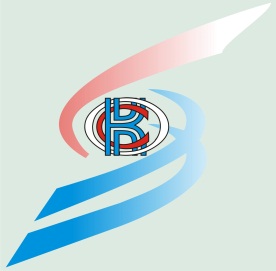 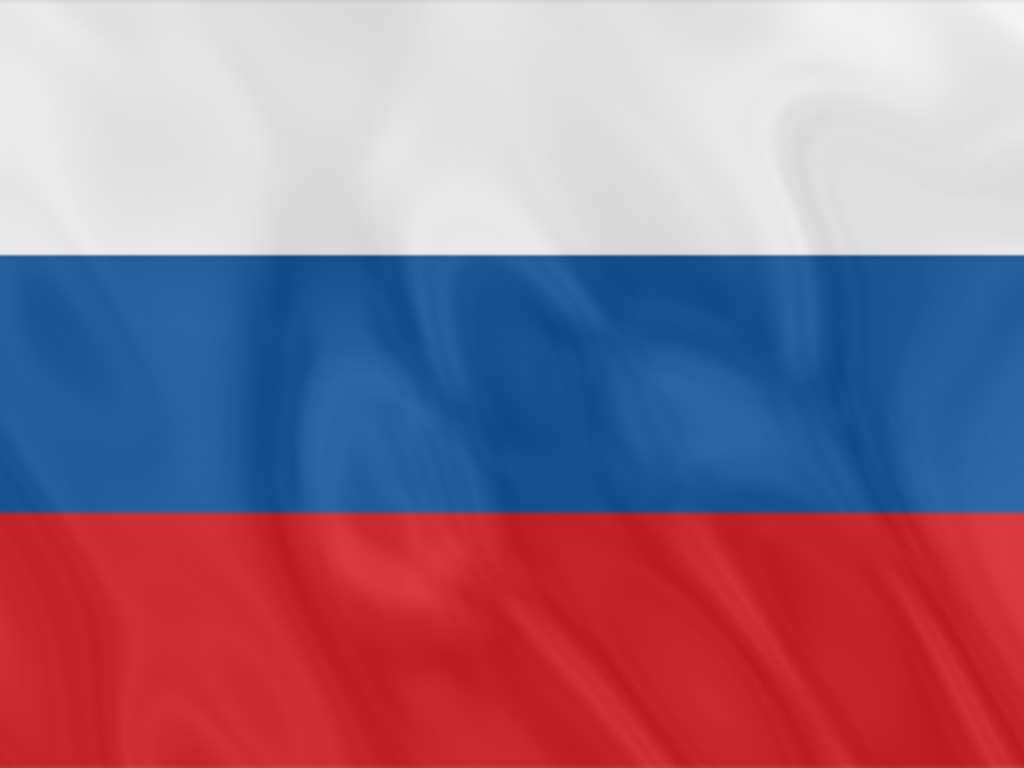 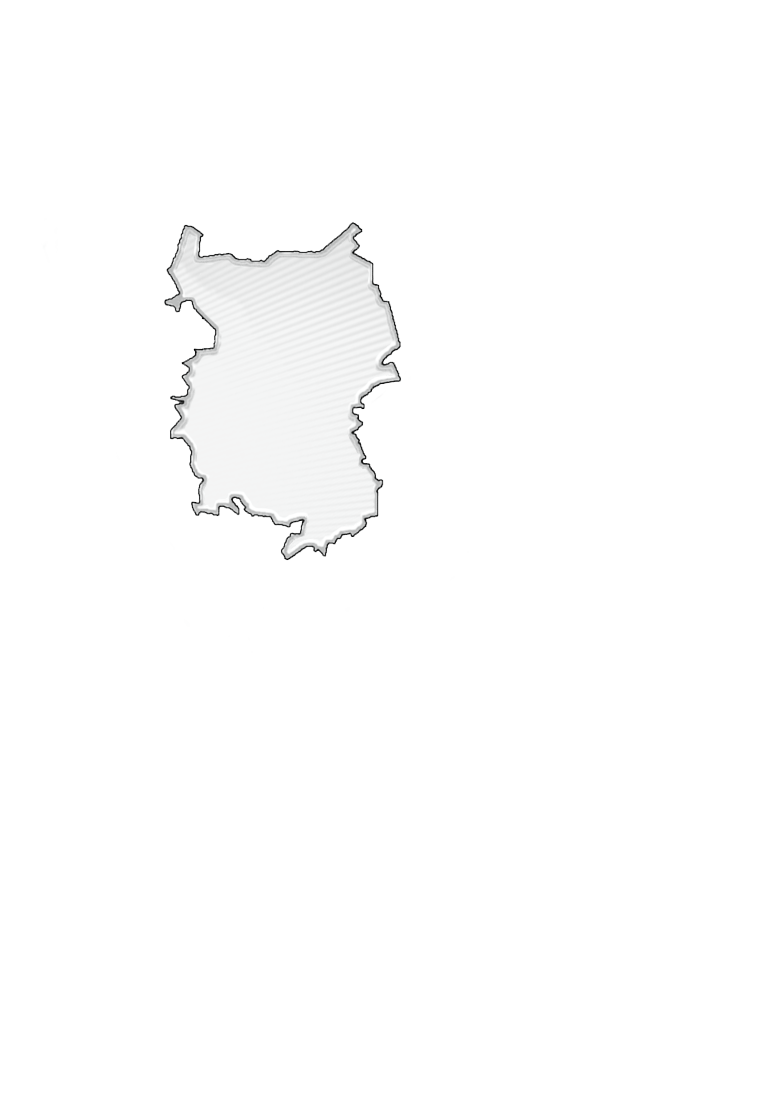 Подготовка издания осуществлялась специалистами Территориального органа Федеральной службы государственной статистики по Омской области.Редакционный Совет:Е.В. Шорина – Председатель редакционного Совета Л.В. Петрова, Н.Д. Фокина,  Е.Н. Олейник, Т.В. Прошутинская, Г.А. Дюбина, Л.Н. Иванова, Н.И. Ильина, С.А. Ладаива, Т.В. Нурманова, Т.В. Опарина, О.Ф. Скворцова, А.В. Цвига, Л.Г. Соснина.Социально-экономическое положение Омской области за январь-июнь 2018 года: Докл. / Омскстат. – Омск, 2018. – 60 с.В докладе представлена официальная статистическая информация о социально-экономическом положении Омской области в январе-июне 2018 года.Материалы доклада освещают положение основных видов экономической деятельности. Публикуются официальные статистические данные по производству товаров и услуг, строительству, сельскому хозяйству, оптовому и потребительскому рынкам, ценам, финансам, рынку труда, уровню жизни населения, демографической ситуации и другим показателям. Данные по отдельным показателям, по сравнению с опубликованными ранее, уточнены.Значения данных, обозначенные «…», по отдельным показателям в разделе «Финансы» не публикуются в целях обеспечения конфиденциальности первичных статистических данных, полученных от организаций, в соответствии с Федеральным законом от 29.11.2007 № 282-ФЗ «Об официальном статистическом учете и системе государственной статистики в Российской Федерации» (ст. 4, п. 5; ст. 9, п. 1). Информация о социально-экономическом положении Омской области c итогами за 2013-2016 годы приведена в статистическом сборнике «Омская область в цифрах», c итогами за 2000, 2014-2016 годы – в статистическом сборнике «Омский областной статистический ежегодник, 2017». Сборники размещены в открытом доступе на официальном Интернет-портале Омскстата.СОКРАЩЕНИЯУсловные обозначения:	-	явление отсутствует;	...	данных не имеется;	0,0	небольшая величина.В отдельных случаях незначительные расхождения итогов от суммы
слагаемых объясняются округлением данных.С О Д Е Р Ж А Н И ЕI. ОСНОВНЫЕ ЭКОНОМИЧЕСКИЕ И СОЦИАЛЬНЫЕ ПОКАЗАТЕЛИ   ОМСКОЙ ОБЛАСТИ	4II. ЭКОНОМИЧЕСКАЯ СИТУАЦИЯ В ОМСКОЙ ОБЛАСТИ	61. Производство товаров и услуг	61.1. Промышленное производство	61.2. Сельское и лесное хозяйство	91.2.1. Сельское хозяйство	91.3. Строительство	121.4. Транспорт	142. Рынки товаров и услуг	152.1. Розничная торговля	152.2. Рестораны, кафе, бары	182.3. Рынок платных услуг населению	192.4. Оптовая торговля	203. Характеристика и демография организаций	214. Цены	224.1. Потребительские цены	224.2. Цены производителей	255. Финансы	285.1. Просроченная кредиторская задолженность организаций	28III. СОЦИАЛЬНАЯ СФЕРА	311. Уровень жизни населения	312. Занятость и безработица	403. Заболеваемость	43IV. ДЕМОГРАФИЯ	44Методологический комментарий	47Омскстат представляет информацию о социально-экономическом положении Омской области за январь-июнь 2018 года.I. ОСНОВНЫЕ ЭКОНОМИЧЕСКИЕ И СОЦИАЛЬНЫЕ ПОКАЗАТЕЛИ 
ОМСКОЙ ОБЛАСТИII. ЭКОНОМИЧЕСКАЯ СИТУАЦИЯ В ОМСКОЙ ОБЛАСТИ1. Производство товаров и услуг1.1. Промышленное производствоИндекс промышленного производства1) в июне 2018 года по сравнению с соответствующим периодом 2017 года составлял 98,3 процента, в январе-июне 2018 года – 99,2 процента.Индекс промышленного производстваИндексы производства по видам экономической деятельностиОбъем отгруженных товаров собственного производства, 
выполненных работ и услуг собственными силами
по видам экономической деятельности
(в действующих ценах)1.2. Сельское и лесное хозяйство1.2.1. Сельское хозяйствоРастениеводствоОбщая посевная площадь сельскохозяйственных культур под урожай 2018 года в хозяйствах всех категорий, по предварительным данным, составляла 2931,2 тыс. гектаров и уменьшилась по сравнению с 2017 годом на 73,8 тыс. гектаров (на 2,5%). Зерновые и зернобобовые культуры посеяны на площади 1951,1 тыс. гектаров, технические – на 319,7 тыс., картофель – на 29,1 тыс., овощи – на 5,1 тыс., кормовые – на 626,2 тыс. гектаров.Посевы зерновых и зернобобовых культур уменьшились по сравнению с 2017 годом на 190,1 тыс. гектаров (на 8,9%), из них пшеницы – на 163,3 тыс. гектаров (на 10,4%), кормовых культур – на 1,5 тыс. гектаров (на 0,2%), картофеля и овощебахчевых культур – на 0,6 тыс. гектаров (на 1,7%). Площади технических культур расширились на 118,3 тыс. гектаров (на 58,8%).Посевные площади основных сельскохозяйственных
культур под урожай 2018 года1)Посевы зерновых, технических культур сосредоточены в сельскохозяйственных организациях и крестьянских (фермерских) хозяйствах, картофеля и овощей – в хозяйствах населения.ЖивотноводствоПоголовье коров в хозяйствах всех категорий на 1 июля 2018 года, по расчетам, составляло 161,0 тыс. голов (на 1,0% меньше по сравнению с 1 июля 2017 года), крупного рогатого скота в целом – 433,2 тыс. голов (меньше на 1,7%), свиней – 508,9 тыс. голов (на 8,6%), овец и коз – 255,7 тыс. голов (на 1,2%), птицы – 9290,4 тыс. голов (на уровне соответствующего периода прошлого года).В структуре поголовья скота на хозяйства населения приходилось 43,9 процента поголовья крупного рогатого скота, 35,8 процента свиней, 90,9 процента овец и коз (на 1 июля 2017 года – 43,8%, 35,6%, 91,2% соответственно).Динамика поголовья скота и птицы в хозяйствах всех категорийВ сельскохозяйственных организациях на 1 июля 2018 года по сравнению с 1 июля 2017 года поголовье коров уменьшилось на 3,7 процента, крупного рогатого скота в целом – на 4,3 процента, свиней – на 8,2 процента, птицы – на 0,3 процента.В январе-июне 2018 года в хозяйствах всех категорий, по расчетам, произведено скота и птицы на убой (в живом весе) 100,4 тыс. тонн, молока – 317,6 тыс. тонн, яиц – 418,4 млн. штук.Производство основных видов продукции животноводства
в хозяйствах всех категорийВ сельскохозяйственных организациях в январе-июне 2018 года по сравнению с январем-июнем 2017 года валовой надой молока увеличился на 4,4 процента, производство скота и птицы на убой (в живом весе) уменьшилось на 8,2 процента, яиц – на 10,3 процента.Надой молока на одну корову в сельскохозяйственных организациях (без субъектов малого предпринимательства) в январе-июне 2018 года составлял 2583 килограмма (в январе-июне 2017 года – 2497 килограммов), средняя яйценоскость одной курицы-несушки – 148 штук яиц (в январе-июне 2017 года – 155 штук).В январе-июне 2018 года по сравнению с январем-июнем 2017 года в структуре производства скота и птицы на убой (в живом весе) в сельскохозяйственных организациях, по расчетам, отмечалось увеличение удельного веса производства мяса крупного рогатого скота и птицы при снижении доли производства мяса свиней.Производство основных видов скота и птицы на убой 
(в живом весе) в сельскохозяйственных организациях1.3. СтроительствоСтроительная деятельность.  Объем работ, выполненных по виду экономической деятельности «Строительство» 1) в июне 2018 года составлял  5337,3 млн. рублей или 94,9 процента к соответствующему периоду предыдущего года 2), 
в январе-июне 2018 года – 20486,7 млн. рублей или 91,6 процента.Динамика объема работ, выполненных по виду 
экономической деятельности «Строительство» 1)1) Предварительные данные.Жилищное строительство. Организациями всех форм собственности и индивидуальными застройщиками в январе-июне 2018 года введено в действие 2558 квартир  общей площадью 172,2 тыс. кв. метров. Индивидуальными застройщиками введена в действие 441 квартира общей площадью 68,0 тыс. кв. метров. Динамика ввода в действие 
общей площади жилых домов1.4. Транспорт
Динамика грузооборота и пассажирооборота 
автомобильного транспорта
2. Рынки товаров и услуг1)2.1. Розничная торговляОборот розничной торговли в июне 2018 года составлял 27737,4 млн. рублей, что в сопоставимых ценах на 3,1 процента больше, чем за соответствующий период 2017 года, в январе-июне 2018 года – 157165,6 млн. рублей (на 1,2% больше).Динамика оборота розничной торговлиОборот розничной торговли в январе-июне 2018 года на 99,1 процента формировался торгующими организациями и индивидуальными предпринимателями, осуществляющими деятельность вне рынка, доля розничных рынков и ярмарок соответствовала 0,9 процента (в январе-июне 2017 года – 98,9% и 1,1% соответственно).Оборот розничной торговли торгующих организаций 
и продажа товаров на розничных рынках и ярмаркахВ январе-июне 2018 года в структуре оборота розничной торговли удельный вес пищевых продуктов, включая напитки, и табачных изделий составлял 45,5 процента, непродовольственных товаров – 54,5 процента (в январе-июне 2017 года – 46,4% и 53,6% соответственно).Динамика оборота розничной торговли 
пищевыми продуктами, включая напитки, и табачными изделиями и непродовольственными товарами2.2. Рестораны, кафе, барыОборот общественного питания в июне 2018 года составлял 1243,0 млн. рублей, что в сопоставимых ценах на 3,0 процента больше, чем в июне 2017 года и на 2,4 процента больше, чем в мае 2018 года, в январе-июне 2018 года – 7131,8 млн. рублей (на 1,5% больше).Динамика оборота общественного питания2.3. Рынок платных услуг населению1)Объем платных услуг, оказанных населению Омской области в январе-июне 2018 года, составлял 47100,9 млн. рублей, что на 1,7 процента больше, чем в январе-июне 2017 года. Динамика объема платных услуг2.4. Оптовая торговля Оборот оптовой торговли в январе-июне 2018 года составлял 255292,3 млн. рублей или 104,1 процента к январю-июню 2017 года. На долю субъектов малого предпринимательства приходилось 54,1 процента оборота оптовой торговли.Динамика оборота оптовой торговлиОборот оптовой торговли в январе-июне 2018 года на 85,1 процента формировался организациями оптовой торговли, оборот которых составлял 217195,3 млн. рублей или 108,2 процента к январю-июню 2017 года. 3. Характеристика и демография организацийУчет организаций в составе Статистического регистра Росстата осуществляется органами государственной статистики по сведениям, предоставляемым территориальными органами ФНС России из Единого государственного реестра юридических лиц (ЕГРЮЛ). В соответствии с постановлением Правительства Российской Федерации  от 22.12.2011  № 1092 сведения поступают в органы государственной статистики в течение пяти рабочих дней после их включения в ЕГРЮЛ.Распределение организаций, учтенных в составе 
Статистического регистра Росстата, 
по видам экономической деятельностина 1 июля 2018 года4. ЦеныИндексы цен и тарифов(на конец периода; в процентах)4.1. Потребительские ценыИндекс потребительских цен на товары и услуги в Омской области в июне 2018 года по сравнению с предыдущим месяцем составил 100,2 процента, в том числе на продовольственные товары – 99,8 процента, непродовольственные товары – 100,1 процента, услуги – 100,8 процента.Индексы потребительских цен и тарифов на товары и услугиПродолжениеБазовый индекс потребительских цен (БИПЦ), исключающий изменения цен на отдельные товары, подверженные влиянию факторов, которые носят административный, а также сезонный характер, в июне 2018 года составил 100,0 процента, с начала года – 100,5 процента (в июне 2017 г. – 100,2%, с начала года – 100,5%).Стоимость фиксированного набора потребительских товаров и услуг для межрегиональных сопоставлений покупательной способности населения по Омской области в июне 2018 года составила 13102,24 рубля и по сравнению с предыдущим месяцем повысилась на 0,5 процента, с начала года – на 1,8 процента (в июне 2017 г. повысилась на 2,8%, с начала года – на 5,1%).Средний уровень цен на продовольственные товары в июне 2018 года снизился на 0,2 процента, с начала года повысился на 0,4 процента (в июне 2017 г. повысился на 2,4%, с начала года – на 3,5%).Максимальное изменение ценна отдельные продовольственные товарыв июне 2018 годаСтоимость условного (минимального) набора продуктов питания по Омской области в конце июня 2018 года составила 3456,93 рубля и по сравнению с предыдущим месяцем повысилась на 2,0 процента, с начала года – на 6,3 процента (в июне 2017 г. повысилась на 8,8%, с начала года – на 19,5 %).Цены на непродовольственные товары в июне 2018 года повысились на 0,1 процента, с начала года – на 2,6 процента (в июне 2017 г. повысились на 0,1%, с начала года – на 0,5%).Максимальное изменение ценна отдельные непродовольственные товарыв июне 2018 годаЦены и тарифы на услуги в июне 2018 года в среднем повысились 
на 0,8 процента, с начала года – на 2,1 процента (в июне 2017 г. повысились 
на 0,8 %, с начала года – на 1,9%).Максимальное изменение цен (тарифов)на отдельные услугив июне 2018 годаСредние тарифы на жилищно-коммунальные услугив июне 2018 года4.2. Цены производителейИндекс цен производителей промышленных товаров в июне 2018 года относительно предыдущего месяца составил 99,9 процента, в том числе индекс цен на продукцию добычи полезных ископаемых – 112,3 процента, обрабатывающих производств – 99,8 процента, обеспечение электрической энергией, газом и паром; кондиционирование воздуха – 100,1 процента, водоснабжение; водоотведение, организация сбора и утилизации отходов, деятельность по ликвидации загрязнений – 100,0 процента.Изменение цен производителей промышленных товаровПродолжениеИндексы цен производителей промышленных товаров
по видам экономической деятельностиПродолжениеИндекс тарифов на грузовые перевозки в среднем по всем видам транспорта в июне 2018 года по сравнению с предыдущим месяцем составил 100,0 процента.Индексы тарифов на грузовые перевозки по видам транспорта5. Финансы5.1. Просроченная кредиторская 
задолженность организаций1)Кредиторская задолженность на конец мая 2018 года составляла 179657,3 млн. рублей, из нее на просроченную приходилось 4,1 процента 
(на конец мая 2017 г. – 7,2%, на конец апреля 2018 г. – 4,0%).Просроченная кредиторская задолженность
по видам экономической деятельности
на конец мая 2018 годаIII. СОЦИАЛЬНАЯ СФЕРА1. Уровень жизни населенияВ январе-июне 2018 года объем денежных доходов населения сложился в размере 285,1 млрд. рублей. В I полугодии 2017 года денежные доходы населения составили 288,4 млрд. рублей, в их объеме была учтена выделенная из федерального бюджета единовременная денежная выплата пенсионерам в январе 2017 года в размере 5 тыс. рублей (ЕВ-2017), произведенная в соответствии с Федеральным законом от 22.11.2016 №385-ФЗ на общую сумму 2,9 млрд. рублей.Денежные расходы населения в январе-июне 2018 года составили 271,7 млрд. рублей и выросли на 0,2 процента. Население израсходовало средств на покупку товаров и оплату услуг 215,6 млрд. рублей, что на 2,8 процента больше, чем в I полугодии 2017 года. Прирост сбережений населения составил 18,4 млрд. рублей и уменьшился на 9,0 млрд. рублей (на 32,8%) по сравнению с I полугодием 2017 года.Основные показатели, характеризующие уровень жизни населенияРеальные располагаемые денежные доходы (доходы за вычетом обязательных платежей, скорректированные на индекс потребительских цен), по предварительной оценке, в июне 2018 года по сравнению с соответствующим периодом предыдущего года снизились на 3,9 процента, в январе-июне 2018 года – на 2,6 процента (без учета ЕВ-2017, произведенной в соответствии с Федеральным законом от 22.11.2016 №385-ФЗ).Динамика денежных доходов населения1)Заработная плата. Среднемесячная номинальная заработная плата, начисленная работникам за январь-май 2018 года, составляла 32363,5 рубля и по сравнению с соответствующим периодом 2017 года увеличилась на 14,2 процента, в мае 2018 года – на 12,5 процента.Динамика среднемесячной номинальной и реальной 
начисленной заработной платыСреднемесячная номинальная начисленная заработная плата 
по видам экономической деятельности 1)Просроченная задолженность по заработной плате в организациях (без субъектов малого предпринимательства) наблюдаемых видов экономической деятельности на 1 июля 2018 года составляла 16,1 млн. рублей и уменьшилась по сравнению с 1 июля 2017 года на 2,9 млн. рублей (на 15,1%), по сравнению с 1 июня 2018 года увеличилась на 1,1 млн. рублей (на 7,3%). Динамика просроченной задолженности по заработной плате 1)Из общей суммы просроченной задолженности по заработной плате на 
1 июля 2018 года 0,8 млн. рублей (5,0%) приходилось на задолженность, образовавшуюся в 2017 году, 7,7 млн. рублей (47,8%) – в 2016 году и ранее.Просроченная задолженность по заработной плате 
по видам экономической деятельностина 1 июля2. Занятость и безработица Численность рабочей силы (по итогам выборочного обследования рабочей силы среди населения в возрасте 15 лет и старше) в среднем за апрель-июнь 2018 года составляла 1032,1 тыс. человек, и по сравнению с соответствующим периодом прошлого года уменьшилась на 7,1 тыс. человек.Численность занятого населения в апреле-июне 2018 года уменьшилась по сравнению с соответствующим периодом прошлого года на 3,9 тыс. человек (на 0,4%), численность безработных (по методологии Международной Организации Труда) - на 3,2 тыс. человек (на 4,4%).Уровень занятости населения в возрасте 15 лет и старше соответствовал 59,8 процента, уровень безработицы – 6,6 процента.Динамика численности рабочей силы 1) 
(в возрасте 15 лет и старше)Число замещенных рабочих мест работниками списочного состава, совместителями и лицами, выполнявшими работы по договорам гражданско-правового характера, в организациях (без субъектов малого предпринимательства), средняя численность работников которых превышала 15 человек, в мае 2018 года составляло 408,6 тыс. человек и было меньше, чем в мае 2017 года на 2,9 тыс. человек, или на 0,7 процента.Число замещенных рабочих мест в организацияхБезработица (по данным Главного управления государственной службы занятости населения Омской области). Численность незанятых граждан, состоявших на учете в государственных учреждениях службы занятости населения в целях поиска подходящей работы, к концу июня 2018 года составляла 15,2 тыс. человек, из них статус безработного имели 11,6 тыс. человек.Динамика численности не занятых трудовой деятельностью 
граждан, состоявших на учете в государственных учреждениях 
службы занятости населения 3. ЗаболеваемостьЗаболеваемость населения
отдельными инфекционными заболеваниями(по данным Территориального управления
Роспотребнадзора по Омской области) (зарегистрировано заболеваний)IV. ДЕМОГРАФИЯВ январе-мае 2018 года демографическая ситуация в области характеризовалась следующими данными: Показатели естественного движения населения
в январе-маеРаспределение умерших по причинам смерти
в январе-маеОбщие итоги миграцииПоказатели международной миграцииМетодологический комментарийИндекс производства – относительный показатель, характеризующий изменение масштабов производства в сравниваемых периодах. Различают индивидуальные и сводные индексы производства. Индивидуальные индексы отражают изменение выпуска одного продукта и исчисляются как отношение объемов производства данного вида продукта в натурально-вещественном выражении в сравниваемых периодах. Сводный индекс производства характеризует совокупные изменения производства всех видов продукции и отражает изменение создаваемой в процессе производства стоимости в результате изменения только физического объема производимой продукции. Для исчисления сводного индекса производства индивидуальные индексы по конкретным видам продукции поэтапно агрегируются в индексы по видам деятельности, подгруппам, группам, подклассам, классам, подразделам и разделам ОКВЭД2.Индекс промышленного производства – агрегированный индекс производства по видам деятельности «Добыча полезных ископаемых», «Обрабатывающие производства», «Обеспечение электрической энергией, газом и паром; кондиционирование воздуха», «Водоснабжение; водоотведение, организация сбора и утилизации отходов, деятельность по ликвидации загрязнений» исчисляется на основе данных о динамике производства важнейших товаров-представителей (в натуральном или стоимостном выражении). В качестве весов используется структура валовой добавленной стоимости по видам экономической деятельности 2010 базисного года.Объем отгруженных товаров собственного производства, выполненных работ и услуг собственными силами – стоимость отгруженных или отпущенных в порядке продажи, а также прямого обмена (по договору мены) всех товаров собственного производства, работ и услуг, выполненных (оказанных) собственными силами. Объем отгруженных товаров представляет собой стоимость товаров, которые произведены данным юридическим лицом и фактически отгружены (переданы) в отчетном периоде на сторону (другим юридическим и физическим лицам), включая товары, сданные по акту заказчику на месте, независимо от того, поступили деньги на счет продавца или нет.Объем работ и услуг, выполненных собственными силами, представляет собой стоимость работ и услуг, оказанных (выполненных) организацией другим юридическим и физическим лицам.Данные приводятся в фактических отпускных ценах без налога на добавленную стоимость, акцизов и аналогичных обязательных платежей. Группировки по видам деятельности представляют собой совокупность соответствующих фактических видов деятельности, осуществляемых организациями, независимо от их основного вида деятельности. По категории «сельскохозяйственные организации» показаны данные по хозяйственным товариществам, обществам и партнерствам, производственным кооперативам, унитарным предприятиям, подсобным хозяйствам несельскохозяйственных организаций и учреждений.К хозяйствам населения относятся личные подсобные и другие индивидуальные хозяйства граждан в сельских и городских поселениях, а также хозяйства граждан, имеющих земельные участки в садоводческих, огороднических и дачных некоммерческих объединениях. Личные подсобные хозяйства – форма сельскохозяйственной деятельности, осуществляемой личным трудом гражданина и членов его семьи в целях удовлетворения личных потребностей на земельном участке, предоставленном или приобретенном для ведения личного подсобного хозяйства. Землепользование хозяйств может состоять из приусадебных и полевых участков.Садоводческое, огородническое или дачное некоммерческое объединение граждан – некоммерческая организация, учрежденная гражданами на добровольных началах для содействия ее членам в решении общих социально-хозяйственных задач ведения садоводства, огородничества и дачного хозяйства. Крестьянское (фермерское) хозяйство – объединение граждан, связанных родством и (или) свойством, имеющих в общей собственности имущество и совместно осуществляющих производственную и иную хозяйственную деятельность (производство, переработку, хранение, транспортировку и реализацию сельскохозяйственной продукции), основанную на их личном участии. Индивидуальный предприниматель по сельскохозяйственной деятельности – гражданин (физическое лицо), занимающийся предпринимательской деятельностью без образования юридического лица с момента его государственной регистрации в соответствии с Гражданским кодексом Российской Федерации и заявивший в Свидетельстве о государственной регистрации виды деятельности, отнесенные согласно Общероссийскому классификатору видов экономической деятельности (ОКВЭД, ОКВЭД2) к сельскому хозяйству. Посевные площади – часть пашни, занятая под посевы сельскохозяйственных культур.Данные о поголовье скота, производстве и реализации основных сельскохозяйственных продуктов по всем сельхозпроизводителям определяются: по сельскохозяйственным организациям – на основании сведений форм федерального статистического наблюдения (по субъектам малого предпринимательства – с применением выборочного метода наблюдения); по хозяйствам населения, крестьянским (фермерским) хозяйствам и индивидуальным предпринимателям – по материалам выборочных обследований.Поголовье скота и птицы включает поголовье всех возрастных групп соответствующего вида сельскохозяйственных животных.Производство cкота и птицы на убой (в живом весе) – показатель, характеризующий результат использования скота и птицы для забоя на мясо. Общий объем производства скота и птицы на убой включает как проданные скот и птицу, подлежащие забою, так и забитые в сельскохозяйственных организациях, крестьянских (фермерских) хозяйствах, у индивидуальных предпринимателей и в хозяйствах населения.Производство молока характеризуется фактически надоенным сырым коровьим, козьим и кобыльим молоком, независимо от того, было ли оно реализовано или потреблено в хозяйстве на выпойку молодняка. Молоко, высосанное молодняком при подсосном его содержании, в продукцию не включается и не учитывается при определении средних удоев.При расчете среднего годового надоя молока на одну корову производство молока, полученного от коров молочного стада, делится на их среднее поголовье.Производство яиц включает их сбор от всех видов сельскохозяйственной птицы, в том числе и яйца, пошедшие на воспроизводство птицы (инкубация и др.).Объем выполненных работ по виду деятельности "строительство" - это работы, выполненные организациями собственными силами по виду деятельности "строительство" на основании договоров и (или) контрактов, заключаемых с заказчиками. В стоимость этих работ включаются работы по строительству новых объектов, капитальному и текущему ремонту, реконструкции, модернизации жилых и нежилых зданий и инженерных сооружений. Данные приводятся с учетом объемов, выполненных субъектами малого предпринимательства, организациями министерств и ведомств, имеющих воинские подразделения, и объемов скрытой и неформальной деятельности в строительстве.	Общая площадь жилых домов состоит из жилой площади и площади подсобных (вспомогательных) помещений в квартирных домах и общежитиях постоянного типа, в домах для инвалидов и престарелых, спальных помещений детских домов и школ-интернатов. К площадям подсобных (вспомогательных) помещений квартир относится площадь кухонь, внутриквартирных коридоров, ванных, душевых, туалетов, кладовых, встроенных шкафов, а также отапливаемых и пригодных для проживания мансард, мезонинов, веранд и террас. В общежитиях к подсобным (вспомогательным) помещениям также относятся помещения культурно-бытового назначения и медицинского обслуживания. Площадь лоджий, балконов, холодных веранд, террас, кладовых включается в общую площадь с установленными понижающими коэффициентами.В данные об общем числе построенных квартир включены квартиры в жилых домах квартирного и гостиничного типа и общежитиях, построенных в городских поселениях и сельской местности организациями всех форм собственности и индивидуальными застройщиками. Грузооборот автомобильного транспорта – объем работы автомобильного транспорта по перевозкам грузов. Единицей измерения является тонно-километр. Определяется умножением веса перевезенного груза (включая груз, перевезенный на автоприцепах) за каждую ездку в тоннах на расстояние ездки в километрах с последующим суммированием произведений по всем ездкам. Пассажирооборот автомобильного транспорта – объем работы автомобильного транспорта по перевозкам пассажиров. Единицей измерения является пассажиро-километр. Определяется суммированием произведений количества пассажиров по каждой позиции перевозки на расстояние перевозки. Оборот розничной торговли - выручка от продажи товаров населению для личного потребления или использования в домашнем хозяйстве за наличный расчет или оплаченных по кредитным карточкам, расчетным чекам банков, по перечислениям со счетов вкладчиков, по поручению физического лица без открытия счета, посредством  платежных карт (электронных денег).Стоимость товаров, проданных (отпущенных) отдельным категориям населения со скидкой, или полностью оплаченных органами социальной защиты, включается в оборот розничной торговли в полном объеме. В оборот розничной торговли не включается стоимость товаров, проданных (отпущенных) из розничной торговой сети юридическим лицам (в том числе организациям социальной сферы, спецпотребителям и т.п.) и индивидуальным предпринимателям, и оборот общественного питания.Под торговой сетью, в соответствии с п. 8 статьи 2 Федерального закона от 28 декабря 2009 г. № 381-ФЗ «Об основах государственного регулирования торговой деятельности в Российской Федерации», понимается совокупность двух и более торговых объектов, которые находятся под общим управлением, или совокупность двух и более торговых объектов, которые используются под единым коммерческим обозначением или иным средством индивидуализации. Информация по розничным торговым сетям формируется на основе их перечня, составленного органами государственной власти субъектов Российской Федерации.Информация о качестве товаров, поступивших на потребительский рынок приводится на основании материалов о результатах контрольно-надзорных мероприятий, проводимых органами Роспотребнадзора. Объектами контроля являются юридические лица и индивидуальные предприниматели, осуществляющие торговую деятельность без образования юридического лица, реализующие товары в предприятиях розничной торговли, кроме рынков.Оборот общественного питания - выручка от продажи собственной кулинарной продукции и покупных товаров без кулинарной обработки населению для потребления, главным образом, на месте, а также организациям и индивидуальным предпринимателям для организации питания различных контингентов населения.В оборот общественного питания включается стоимость кулинарной продукции и покупных товаров, отпущенных: работникам организаций с последующим удержанием из заработной платы; на дом по заказам населению; на рабочие места по заказам организаций и индивидуальных предпринимателей; транспортным организациям в пути следования сухопутного, воздушного, водного транспорта; для обслуживания приемов, банкетов и т. п.; организациями общественного питания организациям социальной сферы (школам, больницам, санаториям, домам престарелых и т.п.) в объеме фактической стоимости питания; по абонементам, талонам и т. п. в объеме фактической стоимости питания; стоимость питания в учебных учреждениях, в том числе представляемого для отдельных категорий учащихся на льготной основе за счет средств бюджета, включается в объеме фактической стоимости питания.Оборот розничной торговли (оборот общественного питания) включает данные как по организациям, для которых эта деятельность является основной, так и по организациям других видов деятельности, осуществляющим продажу населению товаров (кулинарной продукции) через собственные торговые заведения (заведения общественного питания) или с оплатой через свою кассу. Оборот розничной торговли также включает стоимость товаров, проданных населению индивидуальными предпринимателями и физическими лицами на розничных рынках и ярмарках.Оборот розничной торговли (оборот общественного питания) формируется по данным сплошного федерального статистического наблюдения за организациями, не относящимися к субъектам малого предпринимательства, которые проводятся с месячной периодичностью, ежеквартальных выборочных обследований малых предприятий розничной торговли (за исключением микропредприятий), розничных рынков, а также ежегодных выборочных обследований индивидуальных предпринимателей и микропредприятий с распространением полученных данных на генеральную совокупность объектов наблюдения.Оборот розничной торговли (общественного питания) приводится в фактических продажных ценах, включающих наценку, налог на добавленную стоимость и аналогичные обязательные платежи.Динамику оборота розничной торговли (общественного питания) характеризует индекс физического объема, который определяется путем сопоставления величины оборота в сравниваемых периодах в сопоставимых ценах.В соответствии с требованиями системы национальных счетов оборот розничной торговли и общественного питания организаций досчитываются на объемы деятельности, не наблюдаемой прямыми статистическими методами.Объем платных услуг населению отражает объем потребления гражданами различных видов услуг, оказанных им за плату. Он представляет собой денежный эквивалент объема услуг, оказанных резидентами российской экономики населению Российской Федерации, а также гражданам других государств (нерезидентам), потребляющим те или иные услуги на территории Российской Федерации. Производителями услуг выступают исключительно резиденты российской экономики (юридические лица всех форм собственности, физические лица, осуществляющие предпринимательскую деятельность без образования юридического лица (индивидуальные предприниматели) на территории Российской Федерации, а также нотариусы, занимающиеся частной практикой, и адвокаты, учредившие адвокатские кабинеты, осуществляющие адвокатскую деятельность индивидуально).Этот показатель формируется в соответствии с методологией формирования официальной статистической информации об объеме платных услуг населению на основании данных форм федерального статистического наблюдения и оценки ненаблюдаемой деятельности на рынке услуг.Оборот оптовой торговли – стоимость отгруженных товаров, приобретенных ранее на стороне в целях перепродажи юридическим лицам и индивидуальным предпринимателям для профессионального использования (переработки или дальнейшей продажи). Оборот оптовой торговли приводится в фактических продажных ценах, включающих торговую наценку, налог на добавленную стоимость, акциз, экспортную пошлину, таможенные сборы и аналогичные обязательные платежи. Сумма вознаграждения комиссионеров (поверенных, агентов) отражается по фактической стоимости, включая НДС.Оборот оптовой торговли включает данные по организациям с основным видом экономической деятельности «оптовая торговля, включая торговлю через агентов, кроме торговли автотранспортными средствами и мотоциклами» и по организациям других видов деятельности, осуществляющих оптовую торговлю.Оборот оптовой торговли формируется по данным сплошного федерального статистического наблюдения за организациями (предприятиями), не относящимися к субъектам малого предпринимательства, выборочного обследования малых предприятий оптовой торговли (кроме микропредприятий), которые проводятся с месячной периодичностью, ежеквартальных выборочных обследований малых предприятий всех видов деятельности (кроме микропредприятий), а также ежегодных выборочных обследований микропредприятий и индивидуальных предпринимателей с распространением полученных по выборочным обследованиям данных на генеральную совокупность объектов наблюдения. Кроме того, в соответствии с требованиями системы национальных счетов оборот оптовой торговли досчитывается на объемы скрытой деятельности.Объемы оборота оптовой торговли ежеквартально уточняются по результатам выборочного обследования малых организаций.Статистический регистр Росстата– представляет собой генеральную совокупность объектов федерального статистического наблюдения, в которую включены юридические лица и индивидуальные предприниматели, прошедшие государственную регистрацию на территории Российской Федерации, организации, созданные в установленном законодательством Российской Федерации порядке, другие типы единиц, являющиеся объектами федерального статистического наблюдения. Юридическое лицо – организация, которая имеет обособленное имущество и отвечает им по своим обязательствам, может от своего имени приобретать и осуществлять гражданские права и нести гражданские обязанности, быть истцом и ответчиком в суде.Экономическая деятельность имеет место тогда, когда ресурсы (оборудование, рабочая сила, технологии, сырье, материалы, энергия, информационные ресурсы) объединяются в производственный процесс, имеющий целью производство продукции (оказание услуг). Экономическая деятельность характеризуется затратами на производство, процессом производства и выпуском продукции (оказанием услуг).Распределение учтенных в Статистическом регистре Росстата осуществляется по приоритетному виду экономической деятельности, заявленному хозяйствующим субъектом при обращении в регистрирующий орган.Индекс потребительских цен на товары и услуги характеризует изменение во времени общего уровня цен на товары и услуги, приобретаемые населением для непроизводственного потребления. Он измеряет отношение стоимости фиксированного набора товаров и услуг в текущем периоде к его стоимости в базисном периоде.Расчет индекса потребительских цен производится ежемесячно на базе статистических данных, полученных в результате наблюдения за уровнем и динамикой цен в регионе по выборочной сети организаций торговли и услуг всех форм собственности, а также в местах реализации товаров и предоставления услуг физическими лицами. В набор товаров и услуг, разработанный для наблюдения за ценами, репрезентативно включено 506 товаров (услуг) - представителей. Отбор товаров и услуг произведен с учетом их относительной важности для потребления населением, представительности с точки зрения отражения динамики цен на однородные товары, устойчивого наличия их в продаже.Стоимость фиксированного набора потребительских товаров и услуг для межрегиональных сопоставлений покупательной способности исчисляется на основе единых объемов потребления, средних цен по России и ее субъектам. Состав набора утверждается правовым актом Росстата и размещается на его официальном сайте. В состав набора включены 83 наименования товаров и услуг, в том числе 30 видов продовольственных товаров, 41 вид непродовольственных товаров и 12 видов услуг. Данные о стоимости набора приведены в расчете на одного человека в месяц.Стоимость условного (минимального) набора продуктов питания отражает межрегиональную дифференциацию уровней потребительских цен на продукты питания, входящие в него. Рассчитывается на основе единых, установленных в целом по Российской Федерации, условных объемов потребления продуктов питания и средних потребительских цен на них по субъектам Российской Федерации. В состав минимального набора продуктов питания включено 33 наименования продовольственных товаров. Данные о стоимости набора приведены в расчете на одного человека в месяц.Базовый индекс потребительских цен (БИПЦ) рассчитывается на основании набора потребительских товаров и услуг, используемого для расчета сводного индекса потребительских цен, за исключением отдельных товарных групп и видов товаров и услуг, цены на которые в основной массе регулируются на федеральном и региональном уровнях, а также в значительной степени подвержены воздействию сезонного фактора.Индекс цен производителей промышленных товаров рассчитывается на основе зарегистрированных цен на товары (услуги) – представители в базовых организациях. Цены производителей представляют собой фактически сложившиеся на момент регистрации цены на произведенные в отчетном периоде товары (оказанные услуги), предназначенные для реализации на внутрироссийский рынок и на экспорт (без косвенных товарных налогов – налога на добавленную стоимость, акциза и других налогов не входящих в себестоимость, без стоимости транспортировки до потребителя).Рассчитанные по товарам (услугам) - представителям индексы цен производителей последовательно агрегируются в индексы цен соответствующих видов, групп, классов, разделов экономической деятельности. В качестве весов используются данные об объеме производства в стоимостном выражении за базисный период.Индекс цен производителей сельскохозяйственной продукции исчисляется на основании регистрации в отобранных для наблюдения сельскохозяйственных организациях цен на основные виды товаров-представителей, реализуемых заготовительным, перерабатывающим организациям, на рынке, через собственную торговую сеть, населению непосредственно с транспортных средств, на ярмарках, биржах, аукционах, организациям, коммерческим структурам и т.п. Цены производителей сельскохозяйственной продукции приводятся с учетом надбавок и скидок за качество реализованной продукции без расходов на транспортировку, экспедирование, погрузку и разгрузку продукции, а также налога на добавленную стоимость.Сводный индекс цен на продукцию (затраты, услуги) инвестиционного назначения отражает общее изменение цен в строительстве объектов различных видов экономической деятельности и рассчитывается как агрегированный показатель из индексов цен производителей на строительную продукцию, приобретения машин и оборудования инвестиционного назначения и на прочую продукцию (затраты, услуги) инвестиционного назначения, взвешенных по доле этих элементов в общем объеме инвестиций в основной капитал.Индекс цен производителей на строительную продукцию формируется из индексов цен на строительно-монтажные работы и на прочие затраты, включенные в сводный сметный расчет строительства, взвешенных по доле этих элементов в общем объеме инвестиций в жилища, здания и сооружения. Расчет индекса цен на строительно-монтажные работы проводится на основе данных формы отчетности о ценах на материалы, детали и конструкции, приобретенные базовыми подрядными организациями, а также на базе технологических моделей, разработанных по видам экономической деятельности с учетом территориальных особенностей строительства.Индексы тарифов на грузовые перевозки характеризуют изменение фактически действующих тарифов на грузовые перевозки за отчетный период без учета изменения за этот период структуры перевезенных грузов по разнообразным признакам: по виду и размеру отправки груза, скорости доставки, расстоянию перевозки, территории перевозки, типу подвижного состава, степени использования его грузоподъемности и др.Сводный индекс тарифов на грузовые перевозки всеми видами транспорта рассчитывается исходя из индексов тарифов на перевозку грузов отдельными видами транспорта (трубопроводным, внутренним водным, автомобильным), взвешенных на объемы доходов от перевозки грузов соответствующими видами транспорта за базисный период. По каждому виду транспорта регистрируются тарифы на услуги-представители. За услугу-представитель принимается перевозка одной тонны массового груза определенным видом транспорта на фиксированное расстояние. Регистрация тарифов осуществляется в выборочной совокупности транспортных организаций.Кредиторская задолженность – задолженность по расчетам с поставщиками и подрядчиками за поступившие материальные ценности, выполненные работы и оказанные услуги, в том числе задолженность, обеспеченная векселями выданными; задолженность по расчетам с дочерними и зависимыми обществами по всем видам операций; с рабочими и служащими по оплате труда, представляющая собой начисленные, но не выплаченные суммы оплаты труда; задолженность по отчислениям на государственное социальное страхование, пенсионное обеспечение и медицинское страхование работников организации, задолженность по всем видам платежей в бюджет и внебюджетные фонды; задолженность организации по платежам по обязательному и добровольному страхованию имущества и работников организации и другим видам страхования, в которых организация является страхователем; авансы полученные, включающие сумму полученных авансов от сторонних организаций по предстоящим расчетам по заключенным договорам, а также штрафы, пени и неустойки, признанные организацией или по которым получены решения суда (арбитражного суда) или другого органа, имеющего в соответствии с законодательством Российской Федерации право на принятие решения об их взыскании, и отнесенные на финансовые результаты организации, непогашенные суммы заемных средств, подлежащие погашению в соответствии с договорами.Просроченная задолженность – задолженность, не погашенная в сроки, установленные договором.Располагаемые денежные доходы - денежные доходы за вычетом обязательных платежей и взносов.Реальные располагаемые денежные доходы населения определяются исходя из денежных доходов текущего периода за минусом обязательных платежей и взносов, скорректированных на индекс потребительских цен. Среднедушевые денежные доходы исчисляются делением общей суммы денежных доходов за отчетный период на численность населения. Среднемесячная номинальная начисленная  заработная плата работников – величина заработной платы с учетом налогов и других удержаний в соответствии с законодательством Российской Федерации, выраженная в денежных единицах.Среднемесячная номинальная начисленная заработная плата работников в целом по России и субъектам Российской Федерации рассчитывается делением фонда начисленной заработной платы работников списочного и несписочного состава, а также внешних совместителей на среднесписочную численность работников и на количество месяцев в отчетном периоде.Среднемесячная номинальная начисленная заработная плата работников по видам экономической деятельности рассчитывается делением фонда начисленной заработной платы работников списочного состава и внешних совместителей на среднесписочную численность работников и на количество месяцев в отчетном периоде.Реальная начисленная заработная плата характеризует покупательную способность заработной платы в отчетном периоде в связи с изменением цен на потребительские товары и услуги по сравнению с базисным периодом. Для этого рассчитывается индекс реальной начисленной заработной платы путем деления индекса номинальной начисленной заработной платы на индекс потребительских цен за один и тот же временной период.Просроченной задолженностью по заработной плате считаются фактически начисленные работникам суммы заработной платы, но не выплаченные в срок, установленный коллективным договором или договором на расчетно-кассовое обслуживание, заключенным с банком, включая переходящие остатки задолженности, не погашенные на отчетную дату (с учетом налогов и других удержаний в соответствии с законодательством Российской Федерации). Число дней задержки считается со следующего дня после истечения этого срока. В сумму просроченной задолженности по заработной плате не включается задолженность, приходящиеся на внутримесячные даты (аванс). В эту сумму не включается также сумма задолженности за какой-либо период времени по налогу на доходы физических лиц, если задолженность организации по заработной плате перед работниками ликвидирована.Просроченная задолженность по заработной плате из-за несвоевременного получения денежных средств из бюджетов всех уровней – задолженность по заработной плате работникам коммерческих и некоммерческих организаций независимо от статей бюджетного финансирования, включая суммы, приходящиеся на оплату труда работникам за выполнение государственных заказов, целевых производственных программ. Рабочая сила – лица в возрасте 15 лет и старше, которые в рассматриваемый период (обследуемую неделю) считаются занятыми или безработными.Занятые – лица в возрасте 15 лет и старше, которые в рассматриваемый период (обследуемую неделю) выполняли любую деятельность (хотя бы один час в неделю), связанную с производством товаров или оказанием услуг за плату или прибыль. В численность занятых включаются также лица, временно, отсутствовавшие на рабочем месте в течение короткого промежутка времени и сохранившие связь с рабочим местом во время отсутствия.К безработным (в соответствии со стандартами Международной Организации Труда - МОТ) относятся лица в возрасте 15 лет и старше, которые в рассматриваемый период удовлетворяли одновременно следующим критериям:не имели работы (доходного занятия); занимались поиском работы в течение четырех недель, предшествующих обследуемой неделе, используя при этом любые способы поиска работы; были готовы приступить к работе в течение обследуемой недели. К безработным относятся также лица, которые в рассматриваемый период не имели работы, но договорились о сроке начала работы (в течение двух недель после обследуемой недели) и не продолжали дальнейшего ее поиска; не имели работы, были готовы приступить, но не искали работу, так как ожидали ответа от администрации или работодателя на сделанное ранее обращение. При этом период ожидания ответа не должен превышать один месяц.Обучающиеся в образовательных учреждениях, пенсионеры и инвалиды учитывались в качестве безработных, если они не имели работы, занимались поиском работы и были готовы приступить к ней.Уровень занятости – отношение численности занятого населения определенной возрастной группы к общей численности населения соответствующей возрастной группы, рассчитанное в процентах.Уровень безработицы - отношение численности безработных к численности рабочей силы, рассчитанное в процентах. Информация о численности рабочей силы, занятых и общей численности безработных (применительно к стандартам МОТ) подготавливается по материалам выборочных обследований рабочей силы. Обследование проводится с ежемесячной периодичностью на основе выборочного метода наблюдения с последующим распространением итогов на всю численность населения обследуемого возраста. В целях повышения репрезентативности данных о численности и составе рабочей силе показатели занятости и безработицы по субъектам Российской Федерации формируются в среднем за три последних месяца.Безработные, зарегистрированные в государственных учреждениях службы занятости населения, - трудоспособные граждане, не имеющие работы и заработка (трудового дохода), проживающие на территории Российской Федерации, зарегистрированные в государственных учреждениях службы занятости населения по месту жительства в целях поиска подходящей работы, ищущие работу и готовые приступить к ней.Число замещенных рабочих мест определяется суммированием среднесписочной численности работников, средней численности внешних совместителей и средней численности работников, выполнявших работы по договорам гражданско-правового характера. В случае если работник работал в нескольких организациях и, следовательно, имел несколько рабочих мест, то он будет учтен столько раз, сколько рабочих мест он имел. Число замещенных рабочих мест определяется без учета внутреннего совместительства.Среднесписочная численность работников за месяц исчисляется путем суммирования списочной численности работников за каждый календарный день месяца, т.е. с 1 по 30 или 31 число (для февраля – по 28 или 29 число), включая праздничные (нерабочие) и выходные дни, и деления полученной суммы на число календарных дней месяца.Расчет среднесписочной численности работников производится на основании ежедневного учета списочной численности работников, которая должна уточняться в соответствии с приказами о приеме, переводе работников на другую работу и прекращении трудового договора (контракта).При определении среднесписочной численности работников некоторые работники списочной численности не включаются в среднесписочную численность. К таким работникам относятся:женщины, находившиеся в отпусках по беременности и родам, лица, находившиеся в отпусках в связи с усыновлением новорожденного ребенка непосредственно из родильного дома, а также в дополнительном отпуске по уходу за ребенком;работники, обучающиеся в образовательных учреждениях и находившиеся в дополнительном отпуске без сохранения заработной платы, а также поступающие в образовательные учреждения, находившиеся в отпуске без сохранения заработной платы для сдачи вступительных экзаменов, в соответствии с законодательством Российской Федерации.В разделе демография приведены данные о рождаемости, смертности, браках, разводах, а также о миграционных процессах.Сведения о рождениях, смертях, браках, разводах основаны на разработке статистических данных, содержащихся в формах федерального статистического наблюдения № 1-РОД «Сведения о родившихся», № 1-У «Сведения об умерших», № БР «Сведения о числе зарегистрированных браков», № РЗ «Сведения о зарегистрированных разводах».  Сведения представляются органами записи актов гражданского состояния (ЗАГС) ежемесячно. В числе родившихся учитываются только родившиеся живыми.Естественный прирост (убыль) населения – абсолютная величина разности между числами родившихся и умерших за определенный промежуток времени. Его величина может быть как положительной, так и отрицательной. Общие коэффициенты рождаемости и смертности рассчитываются как отношение соответственно числа родившихся живыми и числа умерших за период к среднегодовой численности населения. Исчисляются в промилле (на 1000 человек населения).Коэффициент естественного прироста (убыли) получен как разность общих коэффициентов рождаемости и смертности. Исчисляется в промилле.Коэффициент младенческой смертности исчисляется как сумма двух составляющих, первая из которых – отношение числа умерших в возрасте до одного года из поколения родившихся в том году, для которого исчисляется коэффициент, к общему числу родившихся в том же году; а вторая – отношение числа умерших в возрасте до одного года из поколения родившихся в предыдущем году, к общему числу родившихся в предыдущем году. Исчисляется в промилле (на 1000 родившихся живыми).Источником информации о причинах смерти являются записи в медицинских свидетельствах о смерти (форма №106/у-08), составляемых врачом относительно заболевания, несчастного случая, убийства, самоубийства и другого внешнего воздействия, послужившего причиной смерти. Разработка данных об умерших по причинам смерти производится в соответствии с Международной статистической классификацией болезней, травм и причин смерти Х пересмотра (1989 г.).Коэффициенты смертности по причинам смерти вычислены как отношение числа умерших от указанных причин смерти к среднегодовой численности населения. В отличии от общих коэффициентов смертности они рассчитаны на 100 000 человек населения.Общие коэффициенты брачности и разводимости вычисляются как отношение соответственно числа заключенных и расторгнутых браков за период к средней численности населения. Исчисляются в промилле (на 1000 человек населения).Данные о миграции населения получены в результате разработки поступающих от структурных подразделений Управления по вопросам миграции УМВД России по Омской области документов статистического учета прибытий и выбытий, которые составляются при регистрации или снятии с регистрационного учета населения по месту жительства и при регистрации по месту пребывания на срок 9 месяцев и более. Формирование числа выбывших осуществляется автоматически в процессе электронной обработки данных о миграции населения при перемещениях в пределах Российской Федерации, а также по истечении срока пребывания у мигрантов независимо от места прежнего жительства.Миграционный прирост рассчитывается как разность между числом прибывших на данную территорию и числом выбывших за пределы этой территории за определенный промежуток времени. Его величина может быть как положительной, так и отрицательной (убыль).Общий объем миграции определяется как сумма числа прибывших (прибытий) и числа выбывших (выбытий).Коэффициенты миграции вычисляются аналогично коэффициентам естественного движения населения.СОЦИАЛЬНО - ЭКОНОМИЧЕСКОЕ ПОЛОЖЕНИЕ ОМСКОЙ ОБЛАСТИ ЗА ЯНВАРЬ-ИЮНЬ 2018 ГОДАДокладОтветственный за выпуск:Е.А. ЛенкевичКомпьютерная верстка ОмскстатаЛ.Г. СоснинаПри использовании информации ссылка 
на данный источник обязательна.Перепечатке и размножению не подлежит.В соответствии с законодательством Российской Федерации исключительные права на настоящее издание принадлежат Омскстату.----------------------------------------------------- га –гектаркв. метр –квадратный метр ц – центнертыс. –тысяча, тысячи (после цифрового обозначения) т-км –тонно-километрмлн. –миллион (после цифрового обозначения) пасс.-км –пассажиро-километрИюнь
2018 г.Июнь
2018 г.Июнь
2018 г.Июнь
2018 г.
в % к
июню
2017 г.Июнь
2018 г.
в % к
июню
2017 г.Январь-июнь
2018 г.Январь-июнь
2018 г.Январь-июнь
2018 г.
в % к
 январю-июню
2017 г.Январь-июнь
2018 г.
в % к
 январю-июню
2017 г.Справочно январь-
июнь
2017 г.
в % к 
январю-июню
2016 г.Справочно январь-
июнь
2017 г.
в % к 
январю-июню
2016 г.АА11122334455Индекс промышленного 
производства1)Индекс промышленного 
производства1)---98,398,3--99,299,2101,6101,6Отгружено товаров собственного производства, выполнено работ и услуг собственными силами по видам деятельности, млн. рублей Отгружено товаров собственного производства, выполнено работ и услуг собственными силами по видам деятельности, млн. рублей Добыча полезных ископаемыхДобыча полезных ископаемых342342342140,2140,219451945129,1129,188,388,3Обрабатывающие производстваОбрабатывающие производства873768737687376130,2130,2443946443946114,3114,3117,4117,4Обеспечение электрической энергией, газом и паром; 
кондиционирование воздухаОбеспечение электрической энергией, газом и паром; 
кондиционирование воздуха271627162716106,9106,92859128591108,9108,9104,1104,1Водоснабжение; водоотведение, организация сбора и утилизации отходов, деятельность по ликвидации загрязненийВодоснабжение; водоотведение, организация сбора и утилизации отходов, деятельность по ликвидации загрязнений818818818116,8116,844084408114,3114,398,298,2Объем работ, выполненных по виду деятельности «Строительство», млн. рублей 2)Объем работ, выполненных по виду деятельности «Строительство», млн. рублей 2)5337,35337,35337,394,994,920486,720486,791,691,688,288,2Ввод в действие жилых домов, 
тыс. кв. метров общей площадиВвод в действие жилых домов, 
тыс. кв. метров общей площади45,645,645,6140,6140,6172,2172,283,483,490,590,5Производство продукции животноводства в хозяйствах всех категорий, тыс. тоннПроизводство продукции животноводства в хозяйствах всех категорий, тыс. тоннскот и птица на убой 
(в живом весе)скот и птица на убой 
(в живом весе)16,016,016,091,491,4100,4100,492,492,4100,5100,5молокомолоко69,569,569,599,399,3317,6317,6103,2103,296,596,5яйца, млн. штукяйца, млн. штук76,176,176,187,187,1418,4418,490,690,6111,8111,8Коммерческий грузооборот автомобильного транспорта, тыс. т-км3)Коммерческий грузооборот автомобильного транспорта, тыс. т-км3)32299322993229999,999,9159575,7159575,7100,7100,7110,4110,4Оборот розничной торговли, 
млн. рублейОборот розничной торговли, 
млн. рублей27737,427737,427737,4103,1103,1157165,6157165,6101,2101,2109,4109,4Объем платных услуг населению, млн. рублейОбъем платных услуг населению, млн. рублей8444,68444,68444,6101,3101,347100,947100,9101,7101,7101,9101,9Индекс потребительских цен на товары и услуги, %Индекс потребительских цен на товары и услуги, %100,24)100,24)100,24)100,8100,8--101,65)101,65)102,16)102,16)Индекс цен производителей промышленных товаров, %7) Индекс цен производителей промышленных товаров, %7) 99,94)99,94)99,94)126,5126,5--120,55)120,55)106,1 6)106,1 6)ПродолжениеПродолжениеПродолжениеПродолжениеПродолжениеПродолжениеПродолжениеПродолжениеПродолжениеПродолжениеПродолжениеПродолжениеПродолжениеААА1122334455Среднесписочная численность работников организаций, тыс. человек (май, январь-май соответственно)Среднесписочная численность работников организаций, тыс. человек (май, январь-май соответственно)Среднесписочная численность работников организаций, тыс. человек (май, январь-май соответственно)538,7538,799,48)99,48)543,3543,399,39)99,39)99,410)99,410)Общая численность безработных, тыс. человек (в возрасте 15 лет и старше)Общая численность безработных, тыс. человек (в возрасте 15 лет и старше)Общая численность безработных, тыс. человек (в возрасте 15 лет и старше)68,611)68,611)95,612)95,612)73,273,297,997,994,713)94,713)Численность безработных граждан, зарегистрированных в государственных учреждениях службы занятости населения, тыс. человекЧисленность безработных граждан, зарегистрированных в государственных учреждениях службы занятости населения, тыс. человекЧисленность безработных граждан, зарегистрированных в государственных учреждениях службы занятости населения, тыс. человек11,614)11,614)96,015)96,015)12,916)12,916)96,096,097,597,5Реальные располагаемые денежные доходы населения, % 17)Реальные располагаемые денежные доходы населения, % 17)Реальные располагаемые денежные доходы населения, % 17)--96,196,1--97,418)97,418)95,318)95,318)Среднемесячная начисленная
заработная плата (май, январь-май соответственно)Среднемесячная начисленная
заработная плата (май, январь-май соответственно)Среднемесячная начисленная
заработная плата (май, январь-май соответственно)номинальная, рублейноминальная, рублей34203,334203,334203,3112,58)112,58)32363,532363,5114,29)114,29)106,810)106,810)реальная, % реальная, % реальная, % --110,48)110,48)--112,79)112,79)103,310)103,310)1) По видам экономической деятельности «Добыча полезных ископаемых», «Обрабатывающие производства», «Обеспечение электрической энергией, газом и паром; кондиционирование воздуха», «Водоснабжение; водоотведение, организация сбора и утилизации отходов, деятельность по ликвидации загрязнений».2) Включая объем работ, не наблюдаемых прямыми статистическими методами. 3) По организациям (без субъектов малого предпринимательства), средняя численность работников которых превышала 15 человек.4) Июнь 2018 года в процентах к маю 2018 года.5) Июнь 2018 года в процентах к декабрю 2017 года.6) Июнь 2017 года в процентах к декабрю 2016 года.7) Индекс цен производителей промышленных товаров, реализуемых на внутрироссийский рынок и на экспорт по видам экономической деятельности «Добыча полезных ископаемых», «Обрабатывающие производства», «Обеспечение электрической энергией, газом и паром; кондиционирование воздуха», «Водоснабжение; водоотведение, организация сбора и утилизации отходов, деятельность по ликвидации загрязнений».8) Май 2018 года в процентах к маю 2017 года.9) Январь-май 2018 года в процентах к январю-маю 2017 года.10) Январь-май 2017 года в процентах к январю-маю 2016 года.11) Данные приведены в среднем за апрель-июнь 2018 года.12) Данные за апрель-июнь 2018 года в процентах к данным за апрель-июнь 2017 года.13) Данные по возрастной группе 15-72 лет.14) Данные на конец июня 2018 года.15) Данные на конец июня 2018 года в процентах к концу июня 2017 года.16) В среднем за период.17) Предварительные данные.18) В целях сопоставимости данных показатель рассчитан без учета единовременной денежной выплаты пенсионерам в размере 5 тыс. рублей, назначенной в соответствии с Федеральным законом от 22 ноября 2016 г. № 385-ФЗ. С учетом указанной выплаты реальные располагаемые денежные доходы в январе-июне 2018 г. к январю-июню 2017 г. составили 96,3 процента, в январе-июне 2017 г. к январю-июню 2016 г. – 96,3 процента.1) По видам экономической деятельности «Добыча полезных ископаемых», «Обрабатывающие производства», «Обеспечение электрической энергией, газом и паром; кондиционирование воздуха», «Водоснабжение; водоотведение, организация сбора и утилизации отходов, деятельность по ликвидации загрязнений».2) Включая объем работ, не наблюдаемых прямыми статистическими методами. 3) По организациям (без субъектов малого предпринимательства), средняя численность работников которых превышала 15 человек.4) Июнь 2018 года в процентах к маю 2018 года.5) Июнь 2018 года в процентах к декабрю 2017 года.6) Июнь 2017 года в процентах к декабрю 2016 года.7) Индекс цен производителей промышленных товаров, реализуемых на внутрироссийский рынок и на экспорт по видам экономической деятельности «Добыча полезных ископаемых», «Обрабатывающие производства», «Обеспечение электрической энергией, газом и паром; кондиционирование воздуха», «Водоснабжение; водоотведение, организация сбора и утилизации отходов, деятельность по ликвидации загрязнений».8) Май 2018 года в процентах к маю 2017 года.9) Январь-май 2018 года в процентах к январю-маю 2017 года.10) Январь-май 2017 года в процентах к январю-маю 2016 года.11) Данные приведены в среднем за апрель-июнь 2018 года.12) Данные за апрель-июнь 2018 года в процентах к данным за апрель-июнь 2017 года.13) Данные по возрастной группе 15-72 лет.14) Данные на конец июня 2018 года.15) Данные на конец июня 2018 года в процентах к концу июня 2017 года.16) В среднем за период.17) Предварительные данные.18) В целях сопоставимости данных показатель рассчитан без учета единовременной денежной выплаты пенсионерам в размере 5 тыс. рублей, назначенной в соответствии с Федеральным законом от 22 ноября 2016 г. № 385-ФЗ. С учетом указанной выплаты реальные располагаемые денежные доходы в январе-июне 2018 г. к январю-июню 2017 г. составили 96,3 процента, в январе-июне 2017 г. к январю-июню 2016 г. – 96,3 процента.1) По видам экономической деятельности «Добыча полезных ископаемых», «Обрабатывающие производства», «Обеспечение электрической энергией, газом и паром; кондиционирование воздуха», «Водоснабжение; водоотведение, организация сбора и утилизации отходов, деятельность по ликвидации загрязнений».2) Включая объем работ, не наблюдаемых прямыми статистическими методами. 3) По организациям (без субъектов малого предпринимательства), средняя численность работников которых превышала 15 человек.4) Июнь 2018 года в процентах к маю 2018 года.5) Июнь 2018 года в процентах к декабрю 2017 года.6) Июнь 2017 года в процентах к декабрю 2016 года.7) Индекс цен производителей промышленных товаров, реализуемых на внутрироссийский рынок и на экспорт по видам экономической деятельности «Добыча полезных ископаемых», «Обрабатывающие производства», «Обеспечение электрической энергией, газом и паром; кондиционирование воздуха», «Водоснабжение; водоотведение, организация сбора и утилизации отходов, деятельность по ликвидации загрязнений».8) Май 2018 года в процентах к маю 2017 года.9) Январь-май 2018 года в процентах к январю-маю 2017 года.10) Январь-май 2017 года в процентах к январю-маю 2016 года.11) Данные приведены в среднем за апрель-июнь 2018 года.12) Данные за апрель-июнь 2018 года в процентах к данным за апрель-июнь 2017 года.13) Данные по возрастной группе 15-72 лет.14) Данные на конец июня 2018 года.15) Данные на конец июня 2018 года в процентах к концу июня 2017 года.16) В среднем за период.17) Предварительные данные.18) В целях сопоставимости данных показатель рассчитан без учета единовременной денежной выплаты пенсионерам в размере 5 тыс. рублей, назначенной в соответствии с Федеральным законом от 22 ноября 2016 г. № 385-ФЗ. С учетом указанной выплаты реальные располагаемые денежные доходы в январе-июне 2018 г. к январю-июню 2017 г. составили 96,3 процента, в январе-июне 2017 г. к январю-июню 2016 г. – 96,3 процента.1) По видам экономической деятельности «Добыча полезных ископаемых», «Обрабатывающие производства», «Обеспечение электрической энергией, газом и паром; кондиционирование воздуха», «Водоснабжение; водоотведение, организация сбора и утилизации отходов, деятельность по ликвидации загрязнений».2) Включая объем работ, не наблюдаемых прямыми статистическими методами. 3) По организациям (без субъектов малого предпринимательства), средняя численность работников которых превышала 15 человек.4) Июнь 2018 года в процентах к маю 2018 года.5) Июнь 2018 года в процентах к декабрю 2017 года.6) Июнь 2017 года в процентах к декабрю 2016 года.7) Индекс цен производителей промышленных товаров, реализуемых на внутрироссийский рынок и на экспорт по видам экономической деятельности «Добыча полезных ископаемых», «Обрабатывающие производства», «Обеспечение электрической энергией, газом и паром; кондиционирование воздуха», «Водоснабжение; водоотведение, организация сбора и утилизации отходов, деятельность по ликвидации загрязнений».8) Май 2018 года в процентах к маю 2017 года.9) Январь-май 2018 года в процентах к январю-маю 2017 года.10) Январь-май 2017 года в процентах к январю-маю 2016 года.11) Данные приведены в среднем за апрель-июнь 2018 года.12) Данные за апрель-июнь 2018 года в процентах к данным за апрель-июнь 2017 года.13) Данные по возрастной группе 15-72 лет.14) Данные на конец июня 2018 года.15) Данные на конец июня 2018 года в процентах к концу июня 2017 года.16) В среднем за период.17) Предварительные данные.18) В целях сопоставимости данных показатель рассчитан без учета единовременной денежной выплаты пенсионерам в размере 5 тыс. рублей, назначенной в соответствии с Федеральным законом от 22 ноября 2016 г. № 385-ФЗ. С учетом указанной выплаты реальные располагаемые денежные доходы в январе-июне 2018 г. к январю-июню 2017 г. составили 96,3 процента, в январе-июне 2017 г. к январю-июню 2016 г. – 96,3 процента.1) По видам экономической деятельности «Добыча полезных ископаемых», «Обрабатывающие производства», «Обеспечение электрической энергией, газом и паром; кондиционирование воздуха», «Водоснабжение; водоотведение, организация сбора и утилизации отходов, деятельность по ликвидации загрязнений».2) Включая объем работ, не наблюдаемых прямыми статистическими методами. 3) По организациям (без субъектов малого предпринимательства), средняя численность работников которых превышала 15 человек.4) Июнь 2018 года в процентах к маю 2018 года.5) Июнь 2018 года в процентах к декабрю 2017 года.6) Июнь 2017 года в процентах к декабрю 2016 года.7) Индекс цен производителей промышленных товаров, реализуемых на внутрироссийский рынок и на экспорт по видам экономической деятельности «Добыча полезных ископаемых», «Обрабатывающие производства», «Обеспечение электрической энергией, газом и паром; кондиционирование воздуха», «Водоснабжение; водоотведение, организация сбора и утилизации отходов, деятельность по ликвидации загрязнений».8) Май 2018 года в процентах к маю 2017 года.9) Январь-май 2018 года в процентах к январю-маю 2017 года.10) Январь-май 2017 года в процентах к январю-маю 2016 года.11) Данные приведены в среднем за апрель-июнь 2018 года.12) Данные за апрель-июнь 2018 года в процентах к данным за апрель-июнь 2017 года.13) Данные по возрастной группе 15-72 лет.14) Данные на конец июня 2018 года.15) Данные на конец июня 2018 года в процентах к концу июня 2017 года.16) В среднем за период.17) Предварительные данные.18) В целях сопоставимости данных показатель рассчитан без учета единовременной денежной выплаты пенсионерам в размере 5 тыс. рублей, назначенной в соответствии с Федеральным законом от 22 ноября 2016 г. № 385-ФЗ. С учетом указанной выплаты реальные располагаемые денежные доходы в январе-июне 2018 г. к январю-июню 2017 г. составили 96,3 процента, в январе-июне 2017 г. к январю-июню 2016 г. – 96,3 процента.1) По видам экономической деятельности «Добыча полезных ископаемых», «Обрабатывающие производства», «Обеспечение электрической энергией, газом и паром; кондиционирование воздуха», «Водоснабжение; водоотведение, организация сбора и утилизации отходов, деятельность по ликвидации загрязнений».2) Включая объем работ, не наблюдаемых прямыми статистическими методами. 3) По организациям (без субъектов малого предпринимательства), средняя численность работников которых превышала 15 человек.4) Июнь 2018 года в процентах к маю 2018 года.5) Июнь 2018 года в процентах к декабрю 2017 года.6) Июнь 2017 года в процентах к декабрю 2016 года.7) Индекс цен производителей промышленных товаров, реализуемых на внутрироссийский рынок и на экспорт по видам экономической деятельности «Добыча полезных ископаемых», «Обрабатывающие производства», «Обеспечение электрической энергией, газом и паром; кондиционирование воздуха», «Водоснабжение; водоотведение, организация сбора и утилизации отходов, деятельность по ликвидации загрязнений».8) Май 2018 года в процентах к маю 2017 года.9) Январь-май 2018 года в процентах к январю-маю 2017 года.10) Январь-май 2017 года в процентах к январю-маю 2016 года.11) Данные приведены в среднем за апрель-июнь 2018 года.12) Данные за апрель-июнь 2018 года в процентах к данным за апрель-июнь 2017 года.13) Данные по возрастной группе 15-72 лет.14) Данные на конец июня 2018 года.15) Данные на конец июня 2018 года в процентах к концу июня 2017 года.16) В среднем за период.17) Предварительные данные.18) В целях сопоставимости данных показатель рассчитан без учета единовременной денежной выплаты пенсионерам в размере 5 тыс. рублей, назначенной в соответствии с Федеральным законом от 22 ноября 2016 г. № 385-ФЗ. С учетом указанной выплаты реальные располагаемые денежные доходы в январе-июне 2018 г. к январю-июню 2017 г. составили 96,3 процента, в январе-июне 2017 г. к январю-июню 2016 г. – 96,3 процента.1) По видам экономической деятельности «Добыча полезных ископаемых», «Обрабатывающие производства», «Обеспечение электрической энергией, газом и паром; кондиционирование воздуха», «Водоснабжение; водоотведение, организация сбора и утилизации отходов, деятельность по ликвидации загрязнений».2) Включая объем работ, не наблюдаемых прямыми статистическими методами. 3) По организациям (без субъектов малого предпринимательства), средняя численность работников которых превышала 15 человек.4) Июнь 2018 года в процентах к маю 2018 года.5) Июнь 2018 года в процентах к декабрю 2017 года.6) Июнь 2017 года в процентах к декабрю 2016 года.7) Индекс цен производителей промышленных товаров, реализуемых на внутрироссийский рынок и на экспорт по видам экономической деятельности «Добыча полезных ископаемых», «Обрабатывающие производства», «Обеспечение электрической энергией, газом и паром; кондиционирование воздуха», «Водоснабжение; водоотведение, организация сбора и утилизации отходов, деятельность по ликвидации загрязнений».8) Май 2018 года в процентах к маю 2017 года.9) Январь-май 2018 года в процентах к январю-маю 2017 года.10) Январь-май 2017 года в процентах к январю-маю 2016 года.11) Данные приведены в среднем за апрель-июнь 2018 года.12) Данные за апрель-июнь 2018 года в процентах к данным за апрель-июнь 2017 года.13) Данные по возрастной группе 15-72 лет.14) Данные на конец июня 2018 года.15) Данные на конец июня 2018 года в процентах к концу июня 2017 года.16) В среднем за период.17) Предварительные данные.18) В целях сопоставимости данных показатель рассчитан без учета единовременной денежной выплаты пенсионерам в размере 5 тыс. рублей, назначенной в соответствии с Федеральным законом от 22 ноября 2016 г. № 385-ФЗ. С учетом указанной выплаты реальные располагаемые денежные доходы в январе-июне 2018 г. к январю-июню 2017 г. составили 96,3 процента, в январе-июне 2017 г. к январю-июню 2016 г. – 96,3 процента.1) По видам экономической деятельности «Добыча полезных ископаемых», «Обрабатывающие производства», «Обеспечение электрической энергией, газом и паром; кондиционирование воздуха», «Водоснабжение; водоотведение, организация сбора и утилизации отходов, деятельность по ликвидации загрязнений».2) Включая объем работ, не наблюдаемых прямыми статистическими методами. 3) По организациям (без субъектов малого предпринимательства), средняя численность работников которых превышала 15 человек.4) Июнь 2018 года в процентах к маю 2018 года.5) Июнь 2018 года в процентах к декабрю 2017 года.6) Июнь 2017 года в процентах к декабрю 2016 года.7) Индекс цен производителей промышленных товаров, реализуемых на внутрироссийский рынок и на экспорт по видам экономической деятельности «Добыча полезных ископаемых», «Обрабатывающие производства», «Обеспечение электрической энергией, газом и паром; кондиционирование воздуха», «Водоснабжение; водоотведение, организация сбора и утилизации отходов, деятельность по ликвидации загрязнений».8) Май 2018 года в процентах к маю 2017 года.9) Январь-май 2018 года в процентах к январю-маю 2017 года.10) Январь-май 2017 года в процентах к январю-маю 2016 года.11) Данные приведены в среднем за апрель-июнь 2018 года.12) Данные за апрель-июнь 2018 года в процентах к данным за апрель-июнь 2017 года.13) Данные по возрастной группе 15-72 лет.14) Данные на конец июня 2018 года.15) Данные на конец июня 2018 года в процентах к концу июня 2017 года.16) В среднем за период.17) Предварительные данные.18) В целях сопоставимости данных показатель рассчитан без учета единовременной денежной выплаты пенсионерам в размере 5 тыс. рублей, назначенной в соответствии с Федеральным законом от 22 ноября 2016 г. № 385-ФЗ. С учетом указанной выплаты реальные располагаемые денежные доходы в январе-июне 2018 г. к январю-июню 2017 г. составили 96,3 процента, в январе-июне 2017 г. к январю-июню 2016 г. – 96,3 процента.1) По видам экономической деятельности «Добыча полезных ископаемых», «Обрабатывающие производства», «Обеспечение электрической энергией, газом и паром; кондиционирование воздуха», «Водоснабжение; водоотведение, организация сбора и утилизации отходов, деятельность по ликвидации загрязнений».2) Включая объем работ, не наблюдаемых прямыми статистическими методами. 3) По организациям (без субъектов малого предпринимательства), средняя численность работников которых превышала 15 человек.4) Июнь 2018 года в процентах к маю 2018 года.5) Июнь 2018 года в процентах к декабрю 2017 года.6) Июнь 2017 года в процентах к декабрю 2016 года.7) Индекс цен производителей промышленных товаров, реализуемых на внутрироссийский рынок и на экспорт по видам экономической деятельности «Добыча полезных ископаемых», «Обрабатывающие производства», «Обеспечение электрической энергией, газом и паром; кондиционирование воздуха», «Водоснабжение; водоотведение, организация сбора и утилизации отходов, деятельность по ликвидации загрязнений».8) Май 2018 года в процентах к маю 2017 года.9) Январь-май 2018 года в процентах к январю-маю 2017 года.10) Январь-май 2017 года в процентах к январю-маю 2016 года.11) Данные приведены в среднем за апрель-июнь 2018 года.12) Данные за апрель-июнь 2018 года в процентах к данным за апрель-июнь 2017 года.13) Данные по возрастной группе 15-72 лет.14) Данные на конец июня 2018 года.15) Данные на конец июня 2018 года в процентах к концу июня 2017 года.16) В среднем за период.17) Предварительные данные.18) В целях сопоставимости данных показатель рассчитан без учета единовременной денежной выплаты пенсионерам в размере 5 тыс. рублей, назначенной в соответствии с Федеральным законом от 22 ноября 2016 г. № 385-ФЗ. С учетом указанной выплаты реальные располагаемые денежные доходы в январе-июне 2018 г. к январю-июню 2017 г. составили 96,3 процента, в январе-июне 2017 г. к январю-июню 2016 г. – 96,3 процента.1) По видам экономической деятельности «Добыча полезных ископаемых», «Обрабатывающие производства», «Обеспечение электрической энергией, газом и паром; кондиционирование воздуха», «Водоснабжение; водоотведение, организация сбора и утилизации отходов, деятельность по ликвидации загрязнений».2) Включая объем работ, не наблюдаемых прямыми статистическими методами. 3) По организациям (без субъектов малого предпринимательства), средняя численность работников которых превышала 15 человек.4) Июнь 2018 года в процентах к маю 2018 года.5) Июнь 2018 года в процентах к декабрю 2017 года.6) Июнь 2017 года в процентах к декабрю 2016 года.7) Индекс цен производителей промышленных товаров, реализуемых на внутрироссийский рынок и на экспорт по видам экономической деятельности «Добыча полезных ископаемых», «Обрабатывающие производства», «Обеспечение электрической энергией, газом и паром; кондиционирование воздуха», «Водоснабжение; водоотведение, организация сбора и утилизации отходов, деятельность по ликвидации загрязнений».8) Май 2018 года в процентах к маю 2017 года.9) Январь-май 2018 года в процентах к январю-маю 2017 года.10) Январь-май 2017 года в процентах к январю-маю 2016 года.11) Данные приведены в среднем за апрель-июнь 2018 года.12) Данные за апрель-июнь 2018 года в процентах к данным за апрель-июнь 2017 года.13) Данные по возрастной группе 15-72 лет.14) Данные на конец июня 2018 года.15) Данные на конец июня 2018 года в процентах к концу июня 2017 года.16) В среднем за период.17) Предварительные данные.18) В целях сопоставимости данных показатель рассчитан без учета единовременной денежной выплаты пенсионерам в размере 5 тыс. рублей, назначенной в соответствии с Федеральным законом от 22 ноября 2016 г. № 385-ФЗ. С учетом указанной выплаты реальные располагаемые денежные доходы в январе-июне 2018 г. к январю-июню 2017 г. составили 96,3 процента, в январе-июне 2017 г. к январю-июню 2016 г. – 96,3 процента.1) По видам экономической деятельности «Добыча полезных ископаемых», «Обрабатывающие производства», «Обеспечение электрической энергией, газом и паром; кондиционирование воздуха», «Водоснабжение; водоотведение, организация сбора и утилизации отходов, деятельность по ликвидации загрязнений».2) Включая объем работ, не наблюдаемых прямыми статистическими методами. 3) По организациям (без субъектов малого предпринимательства), средняя численность работников которых превышала 15 человек.4) Июнь 2018 года в процентах к маю 2018 года.5) Июнь 2018 года в процентах к декабрю 2017 года.6) Июнь 2017 года в процентах к декабрю 2016 года.7) Индекс цен производителей промышленных товаров, реализуемых на внутрироссийский рынок и на экспорт по видам экономической деятельности «Добыча полезных ископаемых», «Обрабатывающие производства», «Обеспечение электрической энергией, газом и паром; кондиционирование воздуха», «Водоснабжение; водоотведение, организация сбора и утилизации отходов, деятельность по ликвидации загрязнений».8) Май 2018 года в процентах к маю 2017 года.9) Январь-май 2018 года в процентах к январю-маю 2017 года.10) Январь-май 2017 года в процентах к январю-маю 2016 года.11) Данные приведены в среднем за апрель-июнь 2018 года.12) Данные за апрель-июнь 2018 года в процентах к данным за апрель-июнь 2017 года.13) Данные по возрастной группе 15-72 лет.14) Данные на конец июня 2018 года.15) Данные на конец июня 2018 года в процентах к концу июня 2017 года.16) В среднем за период.17) Предварительные данные.18) В целях сопоставимости данных показатель рассчитан без учета единовременной денежной выплаты пенсионерам в размере 5 тыс. рублей, назначенной в соответствии с Федеральным законом от 22 ноября 2016 г. № 385-ФЗ. С учетом указанной выплаты реальные располагаемые денежные доходы в январе-июне 2018 г. к январю-июню 2017 г. составили 96,3 процента, в январе-июне 2017 г. к январю-июню 2016 г. – 96,3 процента.1) По видам экономической деятельности «Добыча полезных ископаемых», «Обрабатывающие производства», «Обеспечение электрической энергией, газом и паром; кондиционирование воздуха», «Водоснабжение; водоотведение, организация сбора и утилизации отходов, деятельность по ликвидации загрязнений».2) Включая объем работ, не наблюдаемых прямыми статистическими методами. 3) По организациям (без субъектов малого предпринимательства), средняя численность работников которых превышала 15 человек.4) Июнь 2018 года в процентах к маю 2018 года.5) Июнь 2018 года в процентах к декабрю 2017 года.6) Июнь 2017 года в процентах к декабрю 2016 года.7) Индекс цен производителей промышленных товаров, реализуемых на внутрироссийский рынок и на экспорт по видам экономической деятельности «Добыча полезных ископаемых», «Обрабатывающие производства», «Обеспечение электрической энергией, газом и паром; кондиционирование воздуха», «Водоснабжение; водоотведение, организация сбора и утилизации отходов, деятельность по ликвидации загрязнений».8) Май 2018 года в процентах к маю 2017 года.9) Январь-май 2018 года в процентах к январю-маю 2017 года.10) Январь-май 2017 года в процентах к январю-маю 2016 года.11) Данные приведены в среднем за апрель-июнь 2018 года.12) Данные за апрель-июнь 2018 года в процентах к данным за апрель-июнь 2017 года.13) Данные по возрастной группе 15-72 лет.14) Данные на конец июня 2018 года.15) Данные на конец июня 2018 года в процентах к концу июня 2017 года.16) В среднем за период.17) Предварительные данные.18) В целях сопоставимости данных показатель рассчитан без учета единовременной денежной выплаты пенсионерам в размере 5 тыс. рублей, назначенной в соответствии с Федеральным законом от 22 ноября 2016 г. № 385-ФЗ. С учетом указанной выплаты реальные располагаемые денежные доходы в январе-июне 2018 г. к январю-июню 2017 г. составили 96,3 процента, в январе-июне 2017 г. к январю-июню 2016 г. – 96,3 процента.1) По видам экономической деятельности «Добыча полезных ископаемых», «Обрабатывающие производства», «Обеспечение электрической энергией, газом и паром; кондиционирование воздуха», «Водоснабжение; водоотведение, организация сбора и утилизации отходов, деятельность по ликвидации загрязнений».2) Включая объем работ, не наблюдаемых прямыми статистическими методами. 3) По организациям (без субъектов малого предпринимательства), средняя численность работников которых превышала 15 человек.4) Июнь 2018 года в процентах к маю 2018 года.5) Июнь 2018 года в процентах к декабрю 2017 года.6) Июнь 2017 года в процентах к декабрю 2016 года.7) Индекс цен производителей промышленных товаров, реализуемых на внутрироссийский рынок и на экспорт по видам экономической деятельности «Добыча полезных ископаемых», «Обрабатывающие производства», «Обеспечение электрической энергией, газом и паром; кондиционирование воздуха», «Водоснабжение; водоотведение, организация сбора и утилизации отходов, деятельность по ликвидации загрязнений».8) Май 2018 года в процентах к маю 2017 года.9) Январь-май 2018 года в процентах к январю-маю 2017 года.10) Январь-май 2017 года в процентах к январю-маю 2016 года.11) Данные приведены в среднем за апрель-июнь 2018 года.12) Данные за апрель-июнь 2018 года в процентах к данным за апрель-июнь 2017 года.13) Данные по возрастной группе 15-72 лет.14) Данные на конец июня 2018 года.15) Данные на конец июня 2018 года в процентах к концу июня 2017 года.16) В среднем за период.17) Предварительные данные.18) В целях сопоставимости данных показатель рассчитан без учета единовременной денежной выплаты пенсионерам в размере 5 тыс. рублей, назначенной в соответствии с Федеральным законом от 22 ноября 2016 г. № 385-ФЗ. С учетом указанной выплаты реальные располагаемые денежные доходы в январе-июне 2018 г. к январю-июню 2017 г. составили 96,3 процента, в январе-июне 2017 г. к январю-июню 2016 г. – 96,3 процента.В % кВ % ксоответствующему периоду предыдущего годапредыдущему 
периоду2017 годянварь100,555,3февраль100,497,4март105,0115,2I квартал103,475,0апрель103,298,7май103,799,1июнь97,3153,3II квартал100,9127,0январь-июнь101,6-июль107,068,2август101,599,7сентябрь112,6100,9III квартал105,890,0январь-сентябрь103,4-октябрь116,3113,9ноябрь101,798,3декабрь85,9105,1IV квартал104,2129,0январь-декабрь104,0-2018 годянварь93,279,6февраль103,9102,5март97,4109,7I квартал98,490,1апрель97,698,0май101,899,5июнь98,3101,3II квартал100,8107,8январь-июнь99,2-1) Индекс промышленного производства исчисляется по видам экономической деятельности «Добыча полезных ископаемых», «Обрабатывающие производства», «Обеспечение электрической энергией, газом и паром; кондиционирование воздуха», «Водоснабжение; водоотведение, организация сбора и утилизации отходов, деятельность по ликвидации загрязнений» на основе данных о динамике производства важнейших товаров-представителей (в натуральном или стоимостном выражении). В качестве весов используется структура валовой добавленной стоимости по видам экономической деятельности 2010 базисного года.1) Индекс промышленного производства исчисляется по видам экономической деятельности «Добыча полезных ископаемых», «Обрабатывающие производства», «Обеспечение электрической энергией, газом и паром; кондиционирование воздуха», «Водоснабжение; водоотведение, организация сбора и утилизации отходов, деятельность по ликвидации загрязнений» на основе данных о динамике производства важнейших товаров-представителей (в натуральном или стоимостном выражении). В качестве весов используется структура валовой добавленной стоимости по видам экономической деятельности 2010 базисного года.1) Индекс промышленного производства исчисляется по видам экономической деятельности «Добыча полезных ископаемых», «Обрабатывающие производства», «Обеспечение электрической энергией, газом и паром; кондиционирование воздуха», «Водоснабжение; водоотведение, организация сбора и утилизации отходов, деятельность по ликвидации загрязнений» на основе данных о динамике производства важнейших товаров-представителей (в натуральном или стоимостном выражении). В качестве весов используется структура валовой добавленной стоимости по видам экономической деятельности 2010 базисного года.Июнь 2018 г. 
в % к
июню 2017 г.Январь-июнь 
2018 г. в % к 
январю-июню
2017 г.Добыча полезных ископаемых                      91,294,0Обрабатывающие производства                   97,698,4из них:производство пищевых продуктов90,995,4производство напитков79,881,0производство текстильных изделий81,293,6производство одежды96,0101,9производство кожи и изделий из кожи107,4108,2обработка древесины и производство изделий 
из дерева и пробки, кроме мебели, производство 
изделий из соломки и материалов для плетения87,886,3производство бумаги и бумажных изделий92,398,4деятельность полиграфическая 
и копирование носителей информации102,6101,7производство кокса и нефтепродуктов 105,4100,7производство химических веществ 
и химических продуктов103,3102,5производство лекарственных средств и 
материалов, применяемых в медицинских целях143,3130,0производство резиновых и пластмассовых изделий87,490,7производство прочей неметаллической 
минеральной продукции85,790,7производство металлургическое151,2118,3производство готовых металлических изделий, 
кроме машин и оборудования96,8121,0производство компьютеров, электронных 
и оптических изделий104,3112,2производство электрического оборудования87,6109,2производство машин и оборудования, 
не включенных в другие группировки117,191,6производство автотранспортных средств, 
прицепов и полуприцепов91,286,6производство прочих транспортных средств 
и оборудования72,995,3производство мебели101,5106,1производство прочих готовых изделий54,175,9ремонт и монтаж машин и оборудования72,572,2Обеспечение электрической энергией, газом и паром; 
кондиционирование воздуха101,0103,5Водоснабжение; водоотведение, организация сбора 
и утилизации отходов, деятельность по ликвидации 
загрязнений133,3122,0Июнь 
2018 г.Июнь 
2018 г.Январь-июнь 
2018 г.Январь-июнь 
2018 г.млн.рублейв % к
июню
2017 г.млн.рублейв % к
январю-июню2017 г.Добыча полезных ископаемых 342140,21945129,1Обрабатывающие производства          87376130,2443946114,3из них:производство пищевых продуктов632598,13287294,1производство напитков1927113,8778098,0производство текстильных изделий34121,8193121,5производство одежды75116,2433108,4производство кожи и изделий из кожи1692,89493,2обработка древесины и производство изделий из дерева и пробки, кроме мебели, производство изделий из соломки и материалов для плетения7888,246284,4производство бумаги и бумажных изделий216115,11189118,3деятельность полиграфическая и 
копирование носителей информации118103,0679100,3производство кокса и нефтепродуктов 63968143,2322076120,6производство химических веществ и 
химических продуктов5230120,428344110,0производство лекарственных средств и материалов, применяемых в медицинских целях...78,3...198,8производство резиновых и пластмассовых 
изделий2436109,313161101,1производство прочей неметаллической 
минеральной продукции66488,5290188,1производство металлургическое599124,63313126,6производство готовых металлических 
изделий, кроме машин и оборудования72797,14679104,1производство компьютеров, электронных и 
оптических изделий2457122,58299110,4производство электрического оборудования9777,4697108,1производство машин и оборудования, не 
включенных в другие группировки514106,23766113,8производство автотранспортных средств, 
прицепов и полуприцепов2187,110795,8производство прочих транспортных средств и оборудования82255,7757782,1производство мебели6382,143598,9производство прочих готовых изделий…100,6…99,4ремонт и монтаж машин и оборудования93296,6452992,2Обеспечение электрической энергией, газом и паром; кондиционирование воздуха2716106,928591108,9Водоснабжение; водоотведение, организация сбора и утилизации отходов, деятельность по ликвидации загрязнений818116,84408114,3(тысяч гектаров)(тысяч гектаров)(тысяч гектаров)(тысяч гектаров)(тысяч гектаров)(тысяч гектаров)(тысяч гектаров)Хозяйства всех 
категорийв том числе:в том числе:в том числе:Справочно
хозяйства 
всех категорий
2018 г. к 2017 г.Справочно
хозяйства 
всех категорий
2018 г. к 2017 г.Хозяйства всех 
категорийсельскохозяйственные организациикрестьянские (фермерские) хозяйства2)хозяйства населенияСправочно
хозяйства 
всех категорий
2018 г. к 2017 г.Справочно
хозяйства 
всех категорий
2018 г. к 2017 г.Хозяйства всех 
категорийсельскохозяйственные организациикрестьянские (фермерские) хозяйства2)хозяйства населения+, –в %А123456Вся посевная площадь2931,21630,81224,775,8-73,897,5в % к хозяйствам всех категорий100,055,641,82,6--Зерновые и зернобобовые культуры1951,1966,9947,037,2-190,191,1в % к хозяйствам всех категорий100,049,648,51,9--Технические культуры319,7182,9136,70,1118,3158,8в % к хозяйствам всех категорий100,057,242,80,0--из них масличные314,1182,1131,90,1119,0161,0в % к хозяйствам всех категорий100,058,042,00,0--Картофель29,13,33,821,9-0,299,3в % к хозяйствам всех категорий100,011,513,175,4--ПродолжениеПродолжениеПродолжениеПродолжениеПродолжениеПродолжениеПродолжениеА123456Овощи открытого грунта3)5,10,91,03,2-0,493,1в % к хозяйствам всех категорий100,018,018,763,3xxКормовые культуры626,2476,7136,213,2-1,599,8в % к хозяйствам всех категорий100,076,121,82,1xx1) За 2018 год предварительные данные. Показатели за 2017 год пересчитаны с учетом итогов Всероссийской сельскохозяйственной переписи 2016 года. Относительные показатели исчислены из меньших единиц измерения (гектаров).2) Здесь и далее, включая индивидуальных предпринимателей.3) Включая закрытый грунт по хозяйствам населения.1) За 2018 год предварительные данные. Показатели за 2017 год пересчитаны с учетом итогов Всероссийской сельскохозяйственной переписи 2016 года. Относительные показатели исчислены из меньших единиц измерения (гектаров).2) Здесь и далее, включая индивидуальных предпринимателей.3) Включая закрытый грунт по хозяйствам населения.1) За 2018 год предварительные данные. Показатели за 2017 год пересчитаны с учетом итогов Всероссийской сельскохозяйственной переписи 2016 года. Относительные показатели исчислены из меньших единиц измерения (гектаров).2) Здесь и далее, включая индивидуальных предпринимателей.3) Включая закрытый грунт по хозяйствам населения.1) За 2018 год предварительные данные. Показатели за 2017 год пересчитаны с учетом итогов Всероссийской сельскохозяйственной переписи 2016 года. Относительные показатели исчислены из меньших единиц измерения (гектаров).2) Здесь и далее, включая индивидуальных предпринимателей.3) Включая закрытый грунт по хозяйствам населения.1) За 2018 год предварительные данные. Показатели за 2017 год пересчитаны с учетом итогов Всероссийской сельскохозяйственной переписи 2016 года. Относительные показатели исчислены из меньших единиц измерения (гектаров).2) Здесь и далее, включая индивидуальных предпринимателей.3) Включая закрытый грунт по хозяйствам населения.1) За 2018 год предварительные данные. Показатели за 2017 год пересчитаны с учетом итогов Всероссийской сельскохозяйственной переписи 2016 года. Относительные показатели исчислены из меньших единиц измерения (гектаров).2) Здесь и далее, включая индивидуальных предпринимателей.3) Включая закрытый грунт по хозяйствам населения.1) За 2018 год предварительные данные. Показатели за 2017 год пересчитаны с учетом итогов Всероссийской сельскохозяйственной переписи 2016 года. Относительные показатели исчислены из меньших единиц измерения (гектаров).2) Здесь и далее, включая индивидуальных предпринимателей.3) Включая закрытый грунт по хозяйствам населения.(на начало месяца; в процентах к соответствующей дате предыдущего года)(на начало месяца; в процентах к соответствующей дате предыдущего года)(на начало месяца; в процентах к соответствующей дате предыдущего года)(на начало месяца; в процентах к соответствующей дате предыдущего года)(на начало месяца; в процентах к соответствующей дате предыдущего года)(на начало месяца; в процентах к соответствующей дате предыдущего года)Крупный 
рогатый скотИз него 
коровыСвиньиОвцы и козыПтицаА123452017 год2017 год2017 год2017 год2017 год2017 годянварь93,689,888,793,3106,5февраль93,290,986,093,2110,2март94,791,683,894,8105,7апрель96,292,786,197,3101,6май97,394,187,197,6101,9июнь98,595,887,297,8100,9июль100,597,187,698,999,5август100,698,284,197,696,8сентябрь99,498,783,598,096,7октябрь98,699,685,097,493,6ноябрь98,599,485,797,092,8декабрь98,899,586,397,291,2ПродолжениеПродолжениеПродолжениеПродолжениеПродолжениеПродолжениеА123452018 год 1)2018 год 1)2018 год 1)2018 год 1)2018 год 1)2018 год 1)январь99,3100,087,699,094,0февраль99,6100,087,498,990,2март99,199,587,499,492,4апрель99,199,687,099,096,8май99,099,387,198,998,3июнь98,699,187,998,997,9июль98,399,091,498,8100,01) Предварительные данные.1) Предварительные данные.1) Предварительные данные.1) Предварительные данные.1) Предварительные данные.1) Предварительные данные.Январь-июнь
2018 г.Январь-июнь
2018 г. в % к 
январю-июню
2017 г.Справочно
январь-июнь
2017 г. в % к январю-июню 2016 г.Скот и птица на убой (в живом весе), тыс. тонн100,492,4100,5Молоко, тыс. тонн317,6103,296,5Яйца, млн. штук418,490,6111,8Январь-июнь 2018 г.Январь-июнь 2018 г.Январь-июнь 2018 г.СправочноСправочнотыс. тоннв % к
январю-июню
2017 г.доля в общем объеме производства скота и птицы на убой, %январь-июнь
2017 г. в %
к январю-июню
2016 г.доля в общем объеме производства за соответствующий период
2017 г.,%Скот и птица на убой 
(в живом весе)74,891,8100,0104,1100,0из него:крупный рогатый скот12,0111,716,1100,113,2свиньи31,885,542,5109,645,6птица30,892,241,299,741,0Млн. рублейВ % кВ % кМлн. рублейсоответствующему
 периоду 
предыдущего года 2)предыдущему
периоду 2)А1232017 год2017 год2017 год2017 годянварь1246,794,516,7февраль3275,794,4в 2,6 р.март2768,886,686,4I квартал7291,191,334,9апрель3920,595,5139,0май3619,876,691,2июнь4942,388,0135,6II квартал12482,586,4167,9январь-июнь19773,788,2-июль4878,689,699,0август5920,980,8119,0сентябрь6134,280,5102,51) Включая объем работ, не наблюдаемых прямыми статистическими методами.1) Включая объем работ, не наблюдаемых прямыми статистическими методами.1) Включая объем работ, не наблюдаемых прямыми статистическими методами.1) Включая объем работ, не наблюдаемых прямыми статистическими методами.2) В сопоставимых ценах.2) В сопоставимых ценах.2) В сопоставимых ценах.2) В сопоставимых ценах.ПродолжениеА123III квартал16933,783,0133,0январь-сентябрь36707,385,8-октябрь6862,188,5111,3ноябрь8128,9127,7119,2декабрь8548,1106,6103,7IV квартал23539,1106,2136,6январь-декабрь 1)60246,492,6-2018 год2018 год2018 год2018 годянварь1364,599,117,2февраль2449,268,5177,6март3264,7104,4131,8I квартал7078,487,728,8апрель3668,586,4115,0май4402,6107,3118,9июнь5337,394,9119,9II квартал13408,494,5184,1январь-июнь20486,791,6-Введено общей площади, всегоВведено общей площади, всегоВведено общей площади, всегоИз общего итога введено 
индивидуальными застройщикамиИз общего итога введено 
индивидуальными застройщикамиИз общего итога введено 
индивидуальными застройщикамикв. метровв % к соответствующему периоду предыдущего годав % к предыдущему 
периодукв. метровв % к соответствующему пери-
оду предыдущего годав % к предыдущему 
периодуА1234562017 год2017 год2017 год2017 год2017 год2017 год2017 годянварь1357464,59,5476275,012,1февраль46240111,5в 3,4 р.9163101,8192,4март5547166,3120,01033879,0112,8I квартал11528578,933,32426385,332,5апрель2281589,641,1825558,379,9май35966139,0157,6971581,7117,7июнь32414106,190,113559113,0139,6ПродолжениеПродолжениеА123456II квартал91195111,479,13152982,9129,9январь-июнь20648090,5-5579283,9-июль4135788,1127,610623104,778,3август1409912,434,11230075,2115,8сентябрь2973278,6в 2,1 р.1951084,7158,6III квартал8518843,093,44243385,7134,6январь-сентябрь29166868,4-9822584,7-октябрь4956950,8166,717144113,987,9ноябрь4564243,092,11983197,8115,7декабрь7135150,2156,33519389,4177,5IV квартал16656248,1195,57216896,6170,1январь-декабрь45823059,3-17039389,3-2018 год2018 год2018 год2018 год2018 год2018 год2018 годянварь1162285,616,69928в 2,1 р.29,5февраль2909062,9в 2,5 р.14386157,0144,9март2052937,070,6992496,069,0I квартал6124153,136,834238141,147,4апрель29901131,1145,711753142,4118,4май3550998,7118,8850887,672,4июнь45588140,6128,41352699,8159,0II квартал110998121,7181,233787107,298,7январь-июнь17223983,4-68025121,9-Грузооборот1), Грузооборот1), Грузооборот1), Пассажирооборот2), Пассажирооборот2), Пассажирооборот2), тыс. т-кмв % кв % ктыс. пасс.-кмв % кв % ктыс. т-кмсоответствующему периоду предыдущего года3)предыдущему периоду3)тыс. пасс.-кмсоответствующему периоду предыдущего годапредыдущему периодуА1234562017 год2017 год2017 год2017 год2017 год2017 год2017 годянварь22726,0126,4112,495472,283,089,9февраль23731,3112,4104,489865,076,494,1март25571,3114,3108,5108032,185,0120,2I квартал72028,6117,2102,9293369,381,592,0апрель28489,3122,6111,4103329,786,695,6май25672,1109,290,1110137,787,2106,6январь-май126190,0116,5-506836,783,7-июнь32146,091,7125,2106647,782,996,8ПродолжениеПродолжениеА123456II квартал86307,4106,1119,8320115,185,5109,1январь-июнь158336,0110,4-613484,483,6-июль27196,4111,584,6108882,485,8102,1август27196,5115,1100,0109554,283,0100,6сентябрь27959,0120,0102,8105890,488,496,7III квартал82351,9116,095,4324327,085,6101,3январь-сентябрь240687,9112,1-937811,484,3-октябрь28225,8113,2101,0107684,899,5101,7ноябрь25921,597,191,8102292,497,995,0декабрь26790,3123,5103,4104486,498,4102,1IV квартал80937,6115,698,3314463,683,097,0год321625,4111,7-1252275,087,5-2018 годянварь18419,781,868,882323,486,278,8февраль24107,9101,5130,995015,8105,7115,4март4)27666,6108,7114,8106198,798,3111,8I квартал4)70194,297,986,7283537,996,690,2апрель28521,399,5103,1100496,697,394,6май28561,1111,0100,199098,190,098,6июнь32299,099,9113,1100171,193,9101,1II квартал89381,4103,6127,3299765,893,6105,7январь-июнь159575,7100,7-583303,795,1-1) Грузооборот на коммерческой основе по организациям (без субъектов малого предпринимательства), средняя численность работников которых превышала 15 человек.2) Без заказных автобусов, включая маршрутные таксомоторы.3) По сопоставимому кругу организаций.4) Данные изменены за счет уточнения организациями ранее предоставленной информации.1) Грузооборот на коммерческой основе по организациям (без субъектов малого предпринимательства), средняя численность работников которых превышала 15 человек.2) Без заказных автобусов, включая маршрутные таксомоторы.3) По сопоставимому кругу организаций.4) Данные изменены за счет уточнения организациями ранее предоставленной информации.1) Грузооборот на коммерческой основе по организациям (без субъектов малого предпринимательства), средняя численность работников которых превышала 15 человек.2) Без заказных автобусов, включая маршрутные таксомоторы.3) По сопоставимому кругу организаций.4) Данные изменены за счет уточнения организациями ранее предоставленной информации.1) Грузооборот на коммерческой основе по организациям (без субъектов малого предпринимательства), средняя численность работников которых превышала 15 человек.2) Без заказных автобусов, включая маршрутные таксомоторы.3) По сопоставимому кругу организаций.4) Данные изменены за счет уточнения организациями ранее предоставленной информации.1) Грузооборот на коммерческой основе по организациям (без субъектов малого предпринимательства), средняя численность работников которых превышала 15 человек.2) Без заказных автобусов, включая маршрутные таксомоторы.3) По сопоставимому кругу организаций.4) Данные изменены за счет уточнения организациями ранее предоставленной информации.1) Грузооборот на коммерческой основе по организациям (без субъектов малого предпринимательства), средняя численность работников которых превышала 15 человек.2) Без заказных автобусов, включая маршрутные таксомоторы.3) По сопоставимому кругу организаций.4) Данные изменены за счет уточнения организациями ранее предоставленной информации.1) Грузооборот на коммерческой основе по организациям (без субъектов малого предпринимательства), средняя численность работников которых превышала 15 человек.2) Без заказных автобусов, включая маршрутные таксомоторы.3) По сопоставимому кругу организаций.4) Данные изменены за счет уточнения организациями ранее предоставленной информации.Млн.
рублейВ % кВ % кМлн.
рублейсоответствующему периоду
предыдущего годапредыдущему периодуА1232017 год2017 год2017 год2017 годянварь24863,0110,285,7февраль24559,7108,498,5март25784,4110,4105,21) В разделе относительные стоимостные показатели приведены в сопоставимой оценке.1) В разделе относительные стоимостные показатели приведены в сопоставимой оценке.1) В разделе относительные стоимостные показатели приведены в сопоставимой оценке.1) В разделе относительные стоимостные показатели приведены в сопоставимой оценке.ПродолжениеА123I квартал75207,1109,793,2апрель 25482,1109,798,7май 26326,2109,0103,1июнь 26696,7108,9100,3II квартал 78505,0109,0103,6январь-июнь153712,1109,4-июль26718,6104,1100,6август26998,1103,3102,0сентябрь26223,1105,197,5III квартал79939,8104,0102,5январь-сентябрь233651,9107,6-октябрь26580,1102,6101,0ноябрь26188,5102,498,4декабрь30307,2103,8115,0IV квартал83075,8103,1104,2год316727,7106,3-2018 год2018 год2018 год2018 годянварь25030,3100,082,5февраль24814,5100,398,7март26470,9101,6106,7I квартал76315,7100,691,2апрель26129,8101,598,5май26982,7100,6102,3июнь27737,4103,1102,8II квартал80849,9102,3105,1январь-июнь157165,6101,2-Июнь 2018 г.Июнь 2018 г.Июнь 2018 г.Январь-июнь 2018 г.Январь-июнь 2018 г.Справочно
январь-июнь
2017 г. в % к
январю-июню
2017 г.млн.
рублейв % к
июню
2017 г.млн.
рублейв % к
январю-июню
2017 г.Справочно
январь-июнь
2017 г. в % к
январю-июню
2017 г.Всего27737,427737,4103,1157165,6101,2109,4в том числе: оборот розничной торговли торгующих организаций и индивидуальных предпринимателей вне рынка и ярмарок27497,627497,6103,4155726,5101,4109,4продажа товаров на розничных рынках и ярмарках239,8239,882,51439,185,7115,8Пищевые продукты, включая напитки, и табачные изделияПищевые продукты, включая напитки, и табачные изделияПищевые продукты, включая напитки, и табачные изделияНепродовольственные товарыНепродовольственные товарыНепродовольственные товарымлн.
рублейв % кв % кмлн.
рублейв % кв % кмлн.
рублейсоответствующему периоду предыдущего годапредыду-щему 
периодумлн.
рублейсоответствующему периоду предыдущего годапредыдущему 
периоду2017 год2017 год2017 год2017 год2017 год2017 год2017 годянварь11706,6107,885,713156,4112,585,7февраль11554,5106,898,413005,2109,998,6март12041,5107,9104,613742,9112,8105,8I квартал35302,6107,595,739904,5111,791,3апрель11890,5106,198,413591,6113,198,9май12027,4104,2100,814298,8113,3105,2июнь12061,9103,697,914634,8113,6102,3II квартал35979,8104,6100,642525,2113,3106,5январь-июнь71282,4106,0-82429,7112,5-июль11838,8102,899,414879,8105,2101,6август11629,4101,5100,515368,7104,7103,2сентябрь11427,1103,399,514796,0106,696,0III квартал34895,3102,598,545044,5105,5105,6январь-сентябрь106177,7104,8-127474,2109,9-октябрь11217,598,997,915362,6105,5103,5ноябрь11060,596,498,715128,0107,598,2декабрь13471,899,3120,616835,4107,8110,8IV квартал35749,898,3103,647326,0106,9104,1год141927,5103,1-174800,2109,1-2018 год2018 год2018 год2018 год2018 год2018 год2018 годянварь11620,6100,186,413409,799,979,5февраль11596,9100,999,213217,699,798,4март12118,7101,2104,914352,2102,0108,2I квартал35336,2100,898,140979,5100,685,9апрель11913,2101,098,214216,6101,998,7май12105,2101,2100,914877,5100,2103,4июнь12170,2104,0100,715567,2102,4104,5II квартал36188,6102,2102,144661,3101,1107,3январь-июнь71524,8101,4-85640,8101,0-Млн.
рублейВ % кВ % кМлн.
рублейсоответствующему периоду
предыдущего годапредыдущему периоду2017 г.2017 г.2017 г.2017 г.январь1126,4107,694,6февраль1060,5107,894,2март1148,2104,1107,8I квартал3335,1106,493,6апрель1130,0100,797,8май1173,5100,7103,4июнь1189,396,9100,6II квартал3492,899,4103,3январь-июнь6827,9102,7-июль1213,198,1101,7август1244,399,3102,4сентябрь1215,899,997,8III квартал3673,299,1104,1январь-сентябрь10501,1101,4-октябрь1293,3106,1106,7ноябрь1284,1106,799,2декабрь1294,2105,5100,1IV квартал3871,6106,1105,3год14372,7102,6-2018 г.2018 г.2018 г.2018 г.январь1162,7100,189,8февраль1121,9102,196,0март1196,9100,6106,2I квартал3481,5100,989,1апрель1185,3102,299,4май1222,0101,1102,3июнь1243,0103,0102,4II квартал3650,3102,1104,5январь-июнь7131,8101,5-1) В разделе относительные стоимостные показатели приведены в сопоставимой оценке.1) В разделе относительные стоимостные показатели приведены в сопоставимой оценке.1) В разделе относительные стоимостные показатели приведены в сопоставимой оценке.1) В разделе относительные стоимостные показатели приведены в сопоставимой оценке.Объем платных услугОбъем платных услугОбъем платных услугиз него объем бытовых услуг из него объем бытовых услуг из него объем бытовых услуг из него объем бытовых услуг млн.
рублейв % кв % кмлн.
рублейв % кв % кв % кмлн.
рублейсоответствующему 
периоду 
предыдущего годапредыдущему 
периодумлн.
рублейсоответствующему 
периоду 
предыдущего годасоответствующему 
периоду 
предыдущего годапредыдущему
периоду2017 годянварь 7082,9100,784,2801,2801,297,378,3февраль 7178,099,4101,2869,0869,099,7108,4март7514,9104,0104,8948,9948,9102,1108,9I квартал 21775,8101,489,42619,12619,199,885,0апрель 7322,8100,497,0969,6969,696,9101,2май 7561,8101,9102,51025,71025,798,4105,6июнь 8004,8104,6104,51077,81077,898,7104,2II квартал 22889,4102,3104,33073,13073,198,1115,6январь-июнь 44665,2101,9-5692,25692,298,8-июль 7971,4101,997,91107,11107,1100,9102,4август 8011,8100,8100,01088,81088,8100,198,3сентябрь 7992,498,7100,91101,91101,9101,8100,7III квартал 23975,6100,5102,43297,83297,8101,0106,6январь-сентябрь 68640,8101,4-8990,08990,099,6-октябрь 8077,199,5101,71112,31112,3101,7100,8ноябрь 8222,299,9101,71046,01046,0102,093,8декабрь 8801,5101,0106,81103,31103,3103,4105,1IV квартал 25100,8100,2105,43261,63261,6102,398,1год 93741,6100,9-12251,612251,6100,3-2018 годянварь 7384,6101,384,3874,0874,0104,278,9февраль 7414,5100,2100,1923,2923,2100,8104,9март 7859,3100,7105,31021,61021,6102,5110,6I квартал  22658,4100,790,12818,82818,8102,485,5апрель 7850,2103,099,21055,91055,9103,9102,4май 2)8147,7103,4103,01095,11095,1102,1103,5июнь 8444,6101,3102,51089,41089,496,898,8II квартал 24442,5102,6106,33240,43240,4100,8113,5январь-июнь47100,9101,7-6059,26059,2101,6-1) По данным оперативной отчетности.2) Данные изменены за счет уточнения респондентами ранее предоставленной информации.1) По данным оперативной отчетности.2) Данные изменены за счет уточнения респондентами ранее предоставленной информации.1) По данным оперативной отчетности.2) Данные изменены за счет уточнения респондентами ранее предоставленной информации.1) По данным оперативной отчетности.2) Данные изменены за счет уточнения респондентами ранее предоставленной информации.1) По данным оперативной отчетности.2) Данные изменены за счет уточнения респондентами ранее предоставленной информации.1) По данным оперативной отчетности.2) Данные изменены за счет уточнения респондентами ранее предоставленной информации.1) По данным оперативной отчетности.2) Данные изменены за счет уточнения респондентами ранее предоставленной информации.1) По данным оперативной отчетности.2) Данные изменены за счет уточнения респондентами ранее предоставленной информации.Оборот оптовой торговлиОборот оптовой торговлиОборот оптовой торговлиОборот оптовой торговлиОборот оптовой торговлииз него оборот оптовой торговли 
организаций оптовой торговли из него оборот оптовой торговли 
организаций оптовой торговли из него оборот оптовой торговли 
организаций оптовой торговли млн.
рублеймлн.
рублейв % кв % кв % кмлн.
рублейв % кв % кмлн.
рублеймлн.
рублейсоответствующему 
периоду 
предыдущего годапредыдущему 
периодупредыдущему 
периодумлн.
рублейсоответствующему 
периоду 
предыдущего годапредыдущему
периоду2017 год2017 год2017 год2017 год2017 год2017 год2017 год2017 год2017 годянварь 36097,9104,9104,973,429816,429816,4102,473,0февраль 37282,5101,2101,2103,430505,730505,797,9102,4март 42766,6101,9101,9114,635238,035238,099,5115,4I квартал 116147,0102,6102,687,695560,195560,199,986,8апрель 40385,097,597,595,833097,333097,393,795,2май 41424,898,298,2102,733573,133573,196,2101,5июнь 42403,3100,5100,5102,134542,234542,299,1102,7II квартал124213,198,798,7108,5101212,6101212,696,3107,4январь-июнь240360,1100,5100,5-196772,7196772,798,0-июль 43503,998,798,7102,435748,535748,598,2103,3август 43762,198,998,9100,835710,435710,498,1100,1сентябрь 42397,096,996,997,634191,834191,895,696,4III квартал 129663,098,298,2104,5105650,7105650,797,3104,5январь-сентябрь 370023,199,799,7-302423,4302423,497,7-октябрь 44217,4107,5107,5104,535408,935408,9103,6103,7ноябрь45671,0112,4112,4103,236442,936442,9108,4102,9декабрь46643,896,596,5101,637432,737432,793,3102,2IV квартал136532,2104,9104,9105,8109284,5109284,5101,2104,0год506555,3101,0101,0-411707,9411707,998,7-2018 год 2018 год 2018 год 2018 год 2018 год 2018 год 2018 год 2018 год 2018 год январь35606,435606,4100,676,576,530287,9103,681,1февраль38887,538887,5105,2108,1108,133002,3109,1107,9март43248,643248,6101,7110,8110,836922,3105,3111,5I квартал117742,5117742,5102,485,485,4100212,5106,090,8апрель 44702,844702,8106,3100,1100,138140,4110,6100,1май 1)45841,845841,8105,0101,5101,538861,2109,9100,8июнь47005,247005,2105,5102,6102,639981,2110,2103,0II квартал137549,8137549,8105,5111,7111,7116982,8110,2111,7январь-июнь255292,3255292,3104,1--217195,3108,2-1) Данные изменены за счет уточнения респондентами ранее предоставленной оперативной информации.1) Данные изменены за счет уточнения респондентами ранее предоставленной оперативной информации.1) Данные изменены за счет уточнения респондентами ранее предоставленной оперативной информации.1) Данные изменены за счет уточнения респондентами ранее предоставленной оперативной информации.1) Данные изменены за счет уточнения респондентами ранее предоставленной оперативной информации.1) Данные изменены за счет уточнения респондентами ранее предоставленной оперативной информации.1) Данные изменены за счет уточнения респондентами ранее предоставленной оперативной информации.1) Данные изменены за счет уточнения респондентами ранее предоставленной оперативной информации.1) Данные изменены за счет уточнения респондентами ранее предоставленной оперативной информации.(единиц)(единиц)Всего1)

Юридические лицаЮридические лицаЮридические лицаЮридические лицаЮридические лицаВсего1)

поставлены на 
учет 2)поставлены на 
учет 2)исключены 3)исключены 3)исключены 3)Всего1)

июньянварь - 
июньиюньиюньянварь - 
июньВсего4585626217523113112314из них:сельское, лесное хозяйство, охота, рыболовство, рыбоводство10101226658добыча полезных ископаемых56----2обрабатывающая промышленность3360271461515144обеспечение электрической  энергией, газом и паром; кондиционирование воздуха280232213водоснабжение; водоотведение, организация сбора и утилизации отходов, по ликвидации загрязнений2863121113строительство5169463175353294торговля оптовая и розничная; ремонт автотранспортных средств и мотоциклов1373786650141141940транспортировка и хранение2897121091818146деятельность гостиниц и предприятий общественного питания7336317733деятельность в области информации и связи10745476635деятельность финансовая и страховая7671198860деятельность по операциям с недвижимым имуществом398418811717177деятельность профессиональная, научная и техническая3637211131919167деятельность административная и сопутствующие дополнительные услуги167911778875государственное управление и обеспечение военной безопасности; социальное обеспечение1268-1--48образование18383101117деятельность в области здравоохранения и социальных услуг10153243317деятельность в области культуры, спор-та, организации досуга и развлечений644622--10предоставление прочих видов услуг2422116866651)Количество юридических лиц с учетом их филиалов, обособленных подразделений и иных неюридических лиц.2)Вновь созданные и изменившие адрес местонахождения на территорию Омской области.3)Официально ликвидированные и изменившие адрес местонахождения на территорию другого субъекта Российской Федерации.1)Количество юридических лиц с учетом их филиалов, обособленных подразделений и иных неюридических лиц.2)Вновь созданные и изменившие адрес местонахождения на территорию Омской области.3)Официально ликвидированные и изменившие адрес местонахождения на территорию другого субъекта Российской Федерации.1)Количество юридических лиц с учетом их филиалов, обособленных подразделений и иных неюридических лиц.2)Вновь созданные и изменившие адрес местонахождения на территорию Омской области.3)Официально ликвидированные и изменившие адрес местонахождения на территорию другого субъекта Российской Федерации.1)Количество юридических лиц с учетом их филиалов, обособленных подразделений и иных неюридических лиц.2)Вновь созданные и изменившие адрес местонахождения на территорию Омской области.3)Официально ликвидированные и изменившие адрес местонахождения на территорию другого субъекта Российской Федерации.1)Количество юридических лиц с учетом их филиалов, обособленных подразделений и иных неюридических лиц.2)Вновь созданные и изменившие адрес местонахождения на территорию Омской области.3)Официально ликвидированные и изменившие адрес местонахождения на территорию другого субъекта Российской Федерации.1)Количество юридических лиц с учетом их филиалов, обособленных подразделений и иных неюридических лиц.2)Вновь созданные и изменившие адрес местонахождения на территорию Омской области.3)Официально ликвидированные и изменившие адрес местонахождения на территорию другого субъекта Российской Федерации.1)Количество юридических лиц с учетом их филиалов, обособленных подразделений и иных неюридических лиц.2)Вновь созданные и изменившие адрес местонахождения на территорию Омской области.3)Официально ликвидированные и изменившие адрес местонахождения на территорию другого субъекта Российской Федерации.К предыдущему
месяцуК предыдущему
месяцуИюнь 
2018 г. 
к декабрю 2017 г.Справочноиюнь 
2017 г.
к декабрю 2016 г.май 
2018 г.июнь 
2018 г.Июнь 
2018 г. 
к декабрю 2017 г.Справочноиюнь 
2017 г.
к декабрю 2016 г.Индекс потребительских цен100,7100,2101,6102,1Индекс цен производителей
промышленных товароввсего111,499,9120,5106,1реализуемых на внутрироссийский
рынок111,199,7118,0105,3Индекс тарифов на грузовые перевозки100,0100,0103,5103,2Сводный индекс цен на продукцию 
(затраты, услуги) инвестиционного 
назначения101,1100,8105,8101,4Индекс цен производителей 
сельскохозяйственной продукции99,2100,898,096,3(на конец периода; в процентах к предыдущему периоду)(на конец периода; в процентах к предыдущему периоду)(на конец периода; в процентах к предыдущему периоду)(на конец периода; в процентах к предыдущему периоду)(на конец периода; в процентах к предыдущему периоду)Все товары и услугив том числев том числев том числеВсе товары и услугипродовольственные товарынепродовольственные товарыуслугиА12342017 г.2017 г.2017 г.2017 г.2017 г.январь100,3100,4100,1100,4февраль100,3100,3100,3100,2март99,999,799,9100,1апрель100,2100,4100,0100,2май100,3100,4100,0100,3июнь101,2102,4100,1100,8июль99,998,8100,1101,6август99,397,8100,2100,5сентябрь99,498,8100,399,3октябрь100,1100,2100,499,5ноябрь100,199,9100,4100,0декабрь100,6101,0100,4100,2декабрь 2017 г. 
к декабрю 2016 г.101,499,9102,2103,0А12342018 г.2018 г.2018 г.2018 г.2018 г.январь99,999,8100,499,6февраль100,4100,6100,1100,3март100,299,7100,3100,7апрель100,399,9100,5100,5май100,7100,7101,2100,2июнь100,299,8100,1100,8июнь 2018 г. 
к декабрю 2017 г.101,6100,4102,6102,1(на конец периода; в процентах к декабрю 2017 г.)(на конец периода; в процентах к декабрю 2017 г.)(на конец периода; в процентах к декабрю 2017 г.)(на конец периода; в процентах к декабрю 2017 г.)Индекс цен 
в среднем
по группеМаксимальное 
изменение цен внутри группыМаксимальное 
изменение цен внутри группыИндекс цен 
в среднем
по группетоварыиндекс ценХлеб и хлебобулочные изделия100,4Хлопья из злаков (сухие завтраки)102,9Мясо и птица100,1Свинина бескостная101,4Рыба и морепродукты101,1Филе рыбное121,4Масло и жиры96,1Масло сливочное95,6Молоко и молочная продукция98,6Смеси сухие молочные для детского питания95,8Крупа и бобовые92,0Крупа гречневая-ядрица77,0Макаронные изделия 98,6Макаронные изделия из пшеничной муки высшего сорта98,5Плодоовощная продукция, включая картофель 107,2Капуста белокочанная свежаяв 2,7 р.Алкогольные напитки99,2Пиво отечественное97,3Сахар119,5--Яйца96,0--(на конец периода; в процентах к декабрю 2017 г.)(на конец периода; в процентах к декабрю 2017 г.)(на конец периода; в процентах к декабрю 2017 г.)(на конец периода; в процентах к декабрю 2017 г.)Индекс цен в среднем
по группеМаксимальное 
изменение цен внутри группыМаксимальное 
изменение цен внутри группыИндекс цен в среднем
по группетоварыиндекс ценТкани100,9Ткани хлопчатобумажные бельевые103,0Одежда и белье100,6Пальто женское демисезонное из полушерстяных тканей105,1Обувь 100,3Сапоги цельнорезиновые для детей106,7Моющие и чистящие средства100,9Мыло хозяйственное103,9Табачные изделия108,6Сигареты с фильтром отечественные109,7Мебель100,6Шкаф для платья и белья104,2Электротовары и другие 
бытовые приборы101,8Электропылесос напольный106,5Телерадиотовары96,9Компьютер планшетный91,6Медикаменты 102,8Индапамид118,1Строительные материалы102,9Плиты древестностружечные111,4Бензин автомобильный109,0Бензин автомобильный марки АИ-92109,2Топливо104,7Дрова104,9(на конец периода; в процентах к декабрю 2017 г.)(на конец периода; в процентах к декабрю 2017 г.)(на конец периода; в процентах к декабрю 2017 г.)(на конец периода; в процентах к декабрю 2017 г.)Индекс цен
(тарифов)
в среднем
по группеМаксимальное 
изменение цен (тарифов) внутри группыМаксимальное 
изменение цен (тарифов) внутри группыИндекс цен
(тарифов)
в среднем
по группеуслугииндекс цен (тарифов)Жилищно-коммунальные услуги99,4Водоснабжение горячее95,9Медицинские услуги102,4Изготовление съемного протеза109,2Услуги пассажирского транспорта113,7Полет  в салоне экономического класса самолета142,3Услуги связи102,3Предоставление местного соединения (разговора) по сотовой связи115,4Услуги организаций культуры100,6Кинотеатры101,5Санаторно-оздоровительные услуги104,7Санаторий106,7Услуги образования102,0Начальный курс обучения вождению легкового автомобиля106,5Бытовые услуги102,4Замена элементов питания в наручных часах110,3Услуги дошкольного воспитания100,0--РублейВ % к декабрю 2017 г.Оплата жилья в домах государственного и муниципального жилищных фондов, м2 общей площади32,39103,4Содержание и ремонт жилья для граждан - собственников жилья в результате приватизации, граждан – собственников жилых помещений по иным основаниям, м2 общей площади20,12104,8Услуги по организации и выполнению работ по эксплуатации домов ЖК, ЖСК, ТСЖ, м2 общей площади19,12108,0Водоснабжение холодное, м323,5497,0Водоотведение, м325,2097,5Водоснабжение горячее, м3100,8795,9Отопление, Гкал 1649,4996,2Газ сетевой, месяц с человека109,72100,0Газ сетевой, м37,75100,0Газ сжиженный, месяц с человека298,4899,7Газ сжиженный, м389,5099,8Электроэнергия в квартирах без электроплит, 
100 кВт.ч368,00100,0(на конец периода; в процентах к предыдущему периоду)(на конец периода; в процентах к предыдущему периоду)(на конец периода; в процентах к предыдущему периоду)(на конец периода; в процентах к предыдущему периоду)(на конец периода; в процентах к предыдущему периоду)(на конец периода; в процентах к предыдущему периоду)Всегов том числе по видам экономической деятельностив том числе по видам экономической деятельностив том числе по видам экономической деятельностив том числе по видам экономической деятельностиВсегодобыча полез-
ных ископае-мыхобраба-тываю-
щие производ-стваобеспечение электрической энергией, газом и паром; кондициониро-вание воздухаводоснабжение; водоотведение, организация сбора и утилизации отходов, деятельность по ликвидации загрязненийА123452017 г.январь103,9126,9104,0101,8100,0февраль96,4103,096,1100,4100,0март100,595,5100,5100,3100,0апрель101,488,8101,798,4100,0май103,9102,5104,2100,3100,0июнь100,097,7100,199,3100,0А12345июль99,793,199,5102,8106,7август100,4111,2100,3101,0100,0сентябрь103,4112,3103,6101,2100,0октябрь102,8101,5103,0100,3100,0ноябрь101,1102,2101,299,6100,0декабрь99,1114,199,099,6100,0декабрь 2017 г. 
к декабрю 2016 г.113,2152,9113,5104,9106,72018 г.январь99,3100,299,497,999,0февраль101,7104,7101,8100,1100,0март100,886,9100,9100,9100,0апрель106,4101,6106,999,4100,0май111,4122,5112,2100,2100,0июнь99,9112,399,8100,1100,0июнь 2018 г. 
к декабрю 2017 г.120,5127,4122,198,499,0(на конец периода; в процентах)(на конец периода; в процентах)(на конец периода; в процентах)(на конец периода; в процентах)(на конец периода; в процентах)(на конец периода; в процентах)(на конец периода; в процентах)ВсегоВсегоВсегов том числена внутрироссийский
рынокв том числена внутрироссийский
рынокв том числена внутрироссийский
рынокиюнь 2018 г.июнь 2018 г.июнь 2018 г.июнь 2018 г.июнь 2018 г.июнь 2018 г.к маю 
2018 г.к де-кабрю 
2017 г.справочноиюнь
2017 г.
к декабрю2016 г.к маю 
2018 г.к де-кабрю 2017 г.справочноиюнь
2017 г.
к декабрю2016 г.А123456Добыча полезных ископаемых112,3127,4111,1112,3127,4111,1Обрабатывающие производства99,8122,1106,599,5119,8105,8из них:производство пищевых продуктов100,8102,099,3100,8102,199,3производство напитков98,894,9101,198,794,6101,0производство текстильных
изделий100,0101,2101,0100,0101,2101,0производство одежды100,4106,3100,7100,4106,3100,7производство кожи и изделий 
из кожи 100,0100,091,8100,0100,091,8обработка древесины и производство изделий из дерева и пробки, кроме мебели, производство изделий из соломки и материалов для плетения101,2102,8101,1101,3102,9101,5производство бумаги и 
бумажных изделий100,6102,7101,8100,6102,7101,8А123456деятельность полиграфическая и копирование носителей 
информации100,0107,4102,4100,0107,4102,4производство химических веществ и химических продуктов102,9117,1118,7103,1113,2121,8производство лекарственных средств и материалов, применяемых в медицинских целях100,049,7100,0100,049,7100,0производство резиновых 
и пластмассовых изделий100,4101,8103,8100,4101,8103,8производство прочей неметаллической минеральной продукции 100,7103,0100,5100,7103,0100,5производство металлургическое100,0103,5101,1100,0103,5101,1производство готовых металлических изделий, кроме машин и оборудования100,299,8105,0100,299,8105,0производство компьютеров, электронных и оптических изделий98,0100,499,198,0100,499,1производство машин и оборудования, не включенных в другие группировки100,098,6100,7100,098,6100,7производство автотранспортных средств, прицепов и полу-прицепов100,0103,2106,9100,0103,2106,9производство мебели100,0107,9103,0100,0107,9103,0производство прочих готовых 
изделий100,0102,7100,0100,0102,7100,0Обеспечение электрической энергией, газом и паром; кондиционирование воздуха100,198,4100,4100,198,4100,4в том числе:производство, передача и распределение электроэнергии100,199,496,1100,199,496,1производство и распределение 
газообразного топлива100,798,3100,4100,798,3100,4производство, передача и распределение пара и горячей воды; кондиционирование воздуха100,097,6104,4100,097,6104,4Водоснабжение; водоотведение, организация сбора и утилизации отходов, деятельность по ликвидации загрязнений100,099,0100,0100,099,0100,0(на конец периода; в процентах к предыдущему периоду)(на конец периода; в процентах к предыдущему периоду)(на конец периода; в процентах к предыдущему периоду)(на конец периода; в процентах к предыдущему периоду)(на конец периода; в процентах к предыдущему периоду)Всегов том числев том числев том числеВсегоавтомобильныйвнутренний
водныйтрубопроводный2017 г.2017 г.2017 г.2017 г.2017 г.январь103,1101,3100,0103,5февраль100,0100,0100,0100,0март100,0100,0100,0100,0апрель100,1101,0100,0100,0май100,0100,0100,0100,0июнь100,0100,0100,0100,0июль100,0100,0100,0100,0август100,0100,0100,0100,0сентябрь100,0100,0100,0100,0октябрь100,0100,0100,0100,0ноябрь100,0100,0100,0100,0декабрь100,0100,0100,0100,0декабрь 2017 г. 
к декабрю 2016 г.103,2102,4100,0103,520182018201820182018январь103,4100,0100,0104,0февраль100,0100,0100,0100,0март100,1100,9100,0100,0апрель100,0100,0100,0100,0май100,0100,0100,0100,0июнь100,0100,3100,0100,0июнь 2018 г. 
к декабрю 2017 г.103,5101,2100,0104,0(миллионов рублей)(миллионов рублей)(миллионов рублей)(миллионов рублей)(миллионов рублей)(миллионов рублей)(миллионов рублей)(миллионов рублей)(миллионов рублей)Просроченная задолженностьПросроченная задолженностьиз нееиз нееиз нееиз нееиз нееиз нееПросроченная задолженностьПросроченная задолженностьпоставщикампоставщикамв бюджеты всех уровнейв бюджеты всех уровнейв государственные внебюджетные фондыв государственные внебюджетные фондыА11223344Всего по области7410,87410,84945,84945,8301,7301,7277,8277,8из нее по видам экономической 
деятельности:сельское, лесное хозяйство, охота, рыболовство и рыбоводство197,0197,0138,1138,126,826,8……обрабатывающие производства1803,81803,8482,2482,2146,0146,070,070,0из них:производство пищевых продуктов1452,21452,2230,6230,6…………производство напитков--------обработка древесины и производство изделий из дерева и пробки, кроме мебели, производство изделий из соломки и материалов для плетения--------производство бумаги и бумажных изделий…………----деятельность полиграфическая 
и копирование носителей 
информации--------производство кокса и нефтепродуктов--------производство химических веществ и химических продуктов--------производство лекарственных средств и материалов, применяемых в медицинских целях--------производство резиновых и пластмассовых изделий……………………производство прочей неметаллической минеральной продукции--------производство металлургическое--------производство готовых металлических изделий, кроме машин и оборудования--------производство компьютеров, электронных и оптических изделий…………--……производство электрического оборудования--------производство машин и оборудования, не включенных в другие группировки……--…………ПродолжениеПродолжениеПродолжениеПродолжениеПродолжениеПродолжениеПродолжениеПродолжениеА1223344производство автотранспортных средств, прицепов и полуприцепов…………………производство прочих транспортных средств и оборудования………----производство прочих готовых 
изделий-------ремонт и монтаж машин и 
оборудования…………………обеспечение электрической энергией, газом и паром; кондиционирование воздуха2934,52810,92810,919,319,329,629,6в том числе:производство, передача и распределение электроэнергии681,5681,4681,4----производство и распределение газообразного топлива………----производство, передача и распределение пара и горячей воды; кондиционирование воздуха1419,81296,31296,319,319,329,629,6водоснабжение; водоотведение, организация сбора и утилизация отходов, деятельность по ликвидации загрязнений429,116,516,55,95,9……строительство946,3666,8666,86,96,958,858,8торговля оптовая и розничная; ремонт автотранспортных средств и мотоциклов………----в том числе:торговля оптовая и розничная автотранспортными средствами и мотоциклами и их ремонт -------торговля оптовая, кроме оптовой торговли автотранспортными средствами и мотоциклами-------торговля розничная, кроме торговли автотранспортными средствами и мотоциклами………----транспортировка и хранение279,7148,0148,0……66,166,1из нее:деятельность сухопутного и трубопроводного транспорта177,883,483,4…………деятельность водного транспорта…………………складское хозяйство и вспомогательная транспортная деятельность-------деятельность гостиниц и предприятий общественного питания………----деятельность в области информации и cвязи…………………ОкончаниеОкончаниеОкончаниеОкончаниеОкончаниеА1234деятельность по операциям с 
недвижимым имуществом307,2…16,1…из нее:аренда и управление собственным или арендованным недвижимым имуществом----операции с недвижимым имуществом за вознаграждение или на договорной основе…………из них управление эксплуатацией жилого фонда за вознаграждение или на договорной основе…………деятельность профессиональная, научная и техническая326,5273,325,712,4деятельность административная и сопутствующие дополнительные услуги----образование…………деятельность в области здравоохранения и социальных услуг……--деятельность в области культуры, спорта, организации досуга и развлечений……--предоставление прочих видов 
услуг…………1) По организациям (без субъектов малого предпринимательства, банков, страховых и бюджетных организаций), средняя численность работников которых превышала 15 человек.1) По организациям (без субъектов малого предпринимательства, банков, страховых и бюджетных организаций), средняя численность работников которых превышала 15 человек.1) По организациям (без субъектов малого предпринимательства, банков, страховых и бюджетных организаций), средняя численность работников которых превышала 15 человек.1) По организациям (без субъектов малого предпринимательства, банков, страховых и бюджетных организаций), средняя численность работников которых превышала 15 человек.1) По организациям (без субъектов малого предпринимательства, банков, страховых и бюджетных организаций), средняя численность работников которых превышала 15 человек.Июнь
2018 г.1)В % кВ % кЯнварь-июнь
2018 г. 
в % к январю-июню
2017 г.СправочноСправочноСправочноИюнь
2018 г.1)июню
2017 г.маю 
2018 г.Январь-июнь
2018 г. 
в % к январю-июню
2017 г.июнь 2017 г.1) 
в % киюнь 2017 г.1) 
в % кянварь-июнь 
2017 г.
в % к январю-июню 
2016 г.Июнь
2018 г.1)июню
2017 г.маю 
2018 г.Январь-июнь
2018 г. 
в % к январю-июню
2017 г.июню
2016 г.маю 2017 г.январь-июнь 
2017 г.
в % к январю-июню 
2016 г.Денежные доходы, в среднем 
на душу населения,1),2) рублей25536,698,9104,9100,53)101,1104,499,13)Реальные располагаемые 
денежные доходы населения1),2)-96,1105,397,44)96,4103,195,34)Среднемесячная начисленная 
заработная плата:номинальная, рублей34203,35)112,56)103,67)114,28)106,89)104,510)106,811)реальная-110,46)102,97)112,78)103,89)104,210)103,311)1) Предварительные данные. 2) В целях сопоставимости данных показатель приведен без учета ЕВ-2017.3) С учетом ЕВ-2017 среднедушевые денежные доходы в январе-июне 2018 года к январю-июню 2017 года составили 99,5 процента, в январе-июне 2017 года к январю-июню 
2016 года – 100,1 процента.4) С учетом ЕВ-2017 реальные располагаемые денежные доходы в январе-июне 2018 года 
к январю-июню 2017 года составили 96,3 процента, в январе-июне 2017 года к январю-июню 2016 года – 96,3 процента.5) Данные за май 2018 года.6) Май 2018 года к маю 2017 года.7) Май 2018 года к апрелю 2018 года.8) Январь-май 2018 года к январю-маю 2017 года.9) Май 2017 года к маю 2016 года.10) Май 2017 года к апрелю 2017 года.11) Январь-май 2017 года к январю-маю 2016 года.1) Предварительные данные. 2) В целях сопоставимости данных показатель приведен без учета ЕВ-2017.3) С учетом ЕВ-2017 среднедушевые денежные доходы в январе-июне 2018 года к январю-июню 2017 года составили 99,5 процента, в январе-июне 2017 года к январю-июню 
2016 года – 100,1 процента.4) С учетом ЕВ-2017 реальные располагаемые денежные доходы в январе-июне 2018 года 
к январю-июню 2017 года составили 96,3 процента, в январе-июне 2017 года к январю-июню 2016 года – 96,3 процента.5) Данные за май 2018 года.6) Май 2018 года к маю 2017 года.7) Май 2018 года к апрелю 2018 года.8) Январь-май 2018 года к январю-маю 2017 года.9) Май 2017 года к маю 2016 года.10) Май 2017 года к апрелю 2017 года.11) Январь-май 2017 года к январю-маю 2016 года.1) Предварительные данные. 2) В целях сопоставимости данных показатель приведен без учета ЕВ-2017.3) С учетом ЕВ-2017 среднедушевые денежные доходы в январе-июне 2018 года к январю-июню 2017 года составили 99,5 процента, в январе-июне 2017 года к январю-июню 
2016 года – 100,1 процента.4) С учетом ЕВ-2017 реальные располагаемые денежные доходы в январе-июне 2018 года 
к январю-июню 2017 года составили 96,3 процента, в январе-июне 2017 года к январю-июню 2016 года – 96,3 процента.5) Данные за май 2018 года.6) Май 2018 года к маю 2017 года.7) Май 2018 года к апрелю 2018 года.8) Январь-май 2018 года к январю-маю 2017 года.9) Май 2017 года к маю 2016 года.10) Май 2017 года к апрелю 2017 года.11) Январь-май 2017 года к январю-маю 2016 года.1) Предварительные данные. 2) В целях сопоставимости данных показатель приведен без учета ЕВ-2017.3) С учетом ЕВ-2017 среднедушевые денежные доходы в январе-июне 2018 года к январю-июню 2017 года составили 99,5 процента, в январе-июне 2017 года к январю-июню 
2016 года – 100,1 процента.4) С учетом ЕВ-2017 реальные располагаемые денежные доходы в январе-июне 2018 года 
к январю-июню 2017 года составили 96,3 процента, в январе-июне 2017 года к январю-июню 2016 года – 96,3 процента.5) Данные за май 2018 года.6) Май 2018 года к маю 2017 года.7) Май 2018 года к апрелю 2018 года.8) Январь-май 2018 года к январю-маю 2017 года.9) Май 2017 года к маю 2016 года.10) Май 2017 года к апрелю 2017 года.11) Январь-май 2017 года к январю-маю 2016 года.1) Предварительные данные. 2) В целях сопоставимости данных показатель приведен без учета ЕВ-2017.3) С учетом ЕВ-2017 среднедушевые денежные доходы в январе-июне 2018 года к январю-июню 2017 года составили 99,5 процента, в январе-июне 2017 года к январю-июню 
2016 года – 100,1 процента.4) С учетом ЕВ-2017 реальные располагаемые денежные доходы в январе-июне 2018 года 
к январю-июню 2017 года составили 96,3 процента, в январе-июне 2017 года к январю-июню 2016 года – 96,3 процента.5) Данные за май 2018 года.6) Май 2018 года к маю 2017 года.7) Май 2018 года к апрелю 2018 года.8) Январь-май 2018 года к январю-маю 2017 года.9) Май 2017 года к маю 2016 года.10) Май 2017 года к апрелю 2017 года.11) Январь-май 2017 года к январю-маю 2016 года.1) Предварительные данные. 2) В целях сопоставимости данных показатель приведен без учета ЕВ-2017.3) С учетом ЕВ-2017 среднедушевые денежные доходы в январе-июне 2018 года к январю-июню 2017 года составили 99,5 процента, в январе-июне 2017 года к январю-июню 
2016 года – 100,1 процента.4) С учетом ЕВ-2017 реальные располагаемые денежные доходы в январе-июне 2018 года 
к январю-июню 2017 года составили 96,3 процента, в январе-июне 2017 года к январю-июню 2016 года – 96,3 процента.5) Данные за май 2018 года.6) Май 2018 года к маю 2017 года.7) Май 2018 года к апрелю 2018 года.8) Январь-май 2018 года к январю-маю 2017 года.9) Май 2017 года к маю 2016 года.10) Май 2017 года к апрелю 2017 года.11) Январь-май 2017 года к январю-маю 2016 года.1) Предварительные данные. 2) В целях сопоставимости данных показатель приведен без учета ЕВ-2017.3) С учетом ЕВ-2017 среднедушевые денежные доходы в январе-июне 2018 года к январю-июню 2017 года составили 99,5 процента, в январе-июне 2017 года к январю-июню 
2016 года – 100,1 процента.4) С учетом ЕВ-2017 реальные располагаемые денежные доходы в январе-июне 2018 года 
к январю-июню 2017 года составили 96,3 процента, в январе-июне 2017 года к январю-июню 2016 года – 96,3 процента.5) Данные за май 2018 года.6) Май 2018 года к маю 2017 года.7) Май 2018 года к апрелю 2018 года.8) Январь-май 2018 года к январю-маю 2017 года.9) Май 2017 года к маю 2016 года.10) Май 2017 года к апрелю 2017 года.11) Январь-май 2017 года к январю-маю 2016 года.1) Предварительные данные. 2) В целях сопоставимости данных показатель приведен без учета ЕВ-2017.3) С учетом ЕВ-2017 среднедушевые денежные доходы в январе-июне 2018 года к январю-июню 2017 года составили 99,5 процента, в январе-июне 2017 года к январю-июню 
2016 года – 100,1 процента.4) С учетом ЕВ-2017 реальные располагаемые денежные доходы в январе-июне 2018 года 
к январю-июню 2017 года составили 96,3 процента, в январе-июне 2017 года к январю-июню 2016 года – 96,3 процента.5) Данные за май 2018 года.6) Май 2018 года к маю 2017 года.7) Май 2018 года к апрелю 2018 года.8) Январь-май 2018 года к январю-маю 2017 года.9) Май 2017 года к маю 2016 года.10) Май 2017 года к апрелю 2017 года.11) Январь-май 2017 года к январю-маю 2016 года.Денежные доходы, 
на душу населения, 
рублей в месяцРеальные располагаемые денежные доходы, в % кРеальные располагаемые денежные доходы, в % кДенежные доходы, 
на душу населения, 
рублей в месяцсоответствующему 
периоду предыдущего годапредыдущему 
периодуА1232017 год 2)2017 год 2)2017 год 2)2017 год 2)январьбез учета ЕВ-201720529,198,065,8с учетом ЕВ-201722016,4105,871,0февраль24325,995,3117,73)ПродолжениеА123март25194,495,1103,5I кварталбез учета ЕВ-201723349,896,087,7с учетом ЕВ-201723845,698,389,7апрель24158,487,495,9май24712,1100,6102,7июнь25809,796,4103,1II квартал24893,494,6-без учета ЕВ-2017--106,2с учетом ЕВ-2017--103,7январь-июньбез учета ЕВ-201724121,695,3-с учетом ЕВ-201724369,596,3-июль23936,989,991,8август24774,492,4105,3сентябрь24614,196,399,7III квартал24441,892,897,7январь-сентябрь4)24393,695,1-октябрь24751,898,097,8ноябрь24932,6101,4100,5декабрь32724,7102,6133,1IV квартал27469,7100,7110,7январь-декабрь4)25243,296,5-2018 год2018 год2018 год2018 годянварь19944,9-60,9без учета ЕВ-2017-95,0-с учетом ЕВ-2017-88,0-февраль24872,9100,0123,9март24913,895,098,3I квартал23243,9-84,3без учета ЕВ-2017-96,8-с учетом ЕВ-2017-94,6-апрель25833,0103,9104,8май24344,094,193,0июнь25536,696,1105,3II квартал25237,997,9107,4январь-июнь24240,9--без учета ЕВ-2017-97,4-с учетом ЕВ-2017-96,3-1) Предварительные данные.2) С учетом корректировки оборота розничной торговли, общественного питания, данных банковской статистики.3) Без учета ЕВ-2017. С учетом ЕВ-2017 – 109,0 процента.4) С учетом ЕВ-2017.1) Предварительные данные.2) С учетом корректировки оборота розничной торговли, общественного питания, данных банковской статистики.3) Без учета ЕВ-2017. С учетом ЕВ-2017 – 109,0 процента.4) С учетом ЕВ-2017.1) Предварительные данные.2) С учетом корректировки оборота розничной торговли, общественного питания, данных банковской статистики.3) Без учета ЕВ-2017. С учетом ЕВ-2017 – 109,0 процента.4) С учетом ЕВ-2017.1) Предварительные данные.2) С учетом корректировки оборота розничной торговли, общественного питания, данных банковской статистики.3) Без учета ЕВ-2017. С учетом ЕВ-2017 – 109,0 процента.4) С учетом ЕВ-2017.Среднемесячная номинальная начисленная заработная плата, рублейВ % к 1)В % к 1)Реальная начисленная 
заработная плата, в % кРеальная начисленная 
заработная плата, в % кСреднемесячная номинальная начисленная заработная плата, рублейсоответствующему периоду предыдущего годапредыдущему 
периодусоответствующему периоду предыдущего годапредыдущему 
периоду2017 годянварь26732,9106,473,3102,273,1февраль26669,1105,199,8101,299,5март29478,6109,7110,6106,1110,8I квартал27623,3107,189,8103,289,1апрель29578,8106,3100,3103,3100,1май30914,2106,8104,5103,8104,2январь-май28669,3106,8-103,3-июнь31308,5105,7101,3101,8100,1II квартал30598,4106,3110,8103,0109,9январь-июнь29106,5106,6-103,0-июль28770,9106,091,9102,892,0август28345,2103,998,5101,499,2сентябрь29818,3106,7105,2104,9105,9III квартал28977,2105,594,7103,094,6январь-сентябрь29064,0106,3-103,1-октябрь30340,8109,3101,8107,8101,7ноябрь30914,3110,3101,8109,1101,7декабрь39178,7109,0126,8107,5126,1IV квартал33479,8109,5115,5108,1115,9год29750,6105,6-102,9-2018 годянварь30434,7114,877,6113,777,7февраль30445,7115,2100,0114,099,6март33743,9115,4110,8113,8110,6I квартал31548,3115,294,2113,993,7апрель33033,3113,198,0111,597,8май34203,3112,5103,6110,4102,9январь-май32363,5114,2-112,7-1) Темпы роста (снижения) рассчитаны по сопоставимой совокупности организаций отчетного и предыдущих периодов.1) Темпы роста (снижения) рассчитаны по сопоставимой совокупности организаций отчетного и предыдущих периодов.1) Темпы роста (снижения) рассчитаны по сопоставимой совокупности организаций отчетного и предыдущих периодов.1) Темпы роста (снижения) рассчитаны по сопоставимой совокупности организаций отчетного и предыдущих периодов.1) Темпы роста (снижения) рассчитаны по сопоставимой совокупности организаций отчетного и предыдущих периодов.1) Темпы роста (снижения) рассчитаны по сопоставимой совокупности организаций отчетного и предыдущих периодов.Средняя номинальная 
начисленная заработная 
плата за май 2018 г.Средняя номинальная 
начисленная заработная 
плата за май 2018 г.Средняя номинальная 
начисленная заработная 
плата за май 2018 г.Среднемесячная номинальная начисленная заработная плата 
за январь-май 2018 г.Среднемесячная номинальная начисленная заработная плата 
за январь-май 2018 г.Среднемесячная номинальная начисленная заработная плата 
за январь-май 2018 г.рублейв % кв % крублейв % кв % крублеймаю
2017 г.апрелю
2018 г.рублейянварю-маю 
2017 г.среднеобластному уровню среднемесячной заработной платыА123456Всего по области34203,3112,5103,632363,5114,2100,0в том числе по видам экономической деятельности:сельское, лесное хозяйство, охота, рыболовство и 
рыбоводство22871,6108,3121,019865,9108,161,4в том числе:растениеводство и животноводство, охота и предоставление соответствующих услуг в этих областях22928,4109,0121,919818,6108,061,2лесоводство и лесозаготовки21184,695,3105,819838,3109,361,3рыболовство и рыбоводство27159,798,596,630334,3113,093,7добыча полезных 
ископаемых43025,673,293,953171,089,0164,3обрабатывающие 
производства35301,8109,597,735201,6112,2108,8из них:производство пищевых 
продуктов27706,6110,0102,527330,0109,384,4производство напитков32411,8106,075,134508,7103,2106,6производство текстильных изделий14766,5113,789,015530,6113,848,0производство одежды15070,5119,8102,314393,0114,544,5производство кожи и 
изделий из кожи12210,6112,697,912665,3115,539,1обработка древесины и производство изделий из дерева и пробки, кроме 
мебели, производство 
изделий из соломки и 
материалов для плетения15172,083,9100,815388,389,947,5производство бумаги и 
бумажных изделий30417,6107,7102,229087,4116,589,9деятельность полиграфическая и копирование 
носителей информации22386,995,498,519732,8105,761,0ПродолжениеПродолжениеПродолжениеПродолжениеПродолжениеПродолжениеПродолжениеА123456производство кокса и 
нефтепродуктов91368,1111,391,9108648,8118,1в 3,4 р.производство химических веществ и химических 
продуктов40862,1112,2104,439280,6109,6121,4производство лекарственных средств и материалов, применяемых в медицинских целях25495,3112,5108,425405,5110,378,5производство резиновых и 
пластмассовых изделий29940,6102,996,629574,3107,291,4производство прочей 
неметаллической 
минеральной продукции20355,6120,798,818272,9120,456,5производство 
металлургическое32063,2107,295,631922,7115,698,6производство готовых 
металлических изделий, кроме машин и 
оборудования25877,383,091,226866,992,483,0производство компьютеров, электронных и 
оптических изделий43791,0110,4103,241515,6114,4128,3производство электрического оборудования23270,9110,3104,122928,4111,570,8производство машин и оборудования, не включенных в другие группировки33702,0107,8107,030186,7100,793,3производство автотранспортных средств, прицепов и полуприцепов28632,996,382,032748,5118,4101,2производство прочих транспортных средств и оборудования37865,8111,5100,436534,1110,7112,9производство мебели20790,978,796,521828,080,567,4производство прочих 
готовых изделий12793,094,094,014456,897,244,7ремонт и монтаж машин и 
оборудования39654,3106,489,038945,2108,6120,3обеспечение электрической энергией, газом и паром; кондиционирование воздуха34914,1105,178,837081,8108,4114,6водоснабжение; водоотведение, организация сбора и утилизации отходов, деятельность по ликвидации загрязнений26821,681,079,627190,5106,484,0строительство35935,3138,9103,633497,4132,8103,5торговля оптовая и розничная; ремонт автотранспортных средств и мотоциклов29444,1112,999,529503,7110,591,2ПродолжениеПродолжениеПродолжениеПродолжениеПродолжениеПродолжениеПродолжениеА123456транспортировка и хранение42803,3111,7131,135143,8108,9108,6в том числе:деятельность сухопутного и трубопроводного 
транспорта53002,7117,0153,738050,1112,1117,6из него:деятельность железнодорожного транспорта: грузовые перевозки45182,4107,793,348485,9114,7149,8деятельность прочего сухопутного пассажирского транспорта30985,0129,5124,225400,2112,478,5деятельность автомобильного грузового транспорта и услуги по перевозкам27598,3114,1104,126016,3111,280,4деятельность трубопроводного транспорта256461,1111,2в 4,0 р.103277,8108,6в 3,2 р.деятельность водного транспорта36089,2113,9186,919633,290,360,7деятельность воздушного и космического транспорта95831,896,197,398517,0103,7в 3,0 р.складское хозяйство и вспомогательная транспортная деятельность35020,6104,3100,536457,5104,7112,7деятельность почтовой связи и курьерская деятельность21689,5109,0123,818523,2101,857,2деятельность гостиниц и предприятий общественного питания22897,4116,6104,022165,9114,468,5деятельность в области 
информации и связи43332,2103,1103,842220,4110,7130,5деятельность финансовая и страховая45643,6100,589,545552,2101,6140,8деятельность по операциям 
с недвижимым имуществом21999,9102,6108,220421,1100,963,1деятельность профессиональная, научная и 
техническая47525,9119,2123,340604,6116,4125,5из нее научные исследования и разработки42069,690,4102,443377,6103,2134,0деятельность административная и сопутствующие дополнительные услуги27318,8106,794,425848,9110,479,9государственное управление и обеспечение военной 
безопасности; социальное обеспечение38444,3102,297,037546,4106,7116,0образование31582,9114,4124,326455,4116,881,7ОкончаниеОкончаниеОкончаниеОкончаниеОкончаниеОкончаниеОкончаниеА123456деятельность в области здравоохранения и 
социальных услуг32166,7126,2105,530981,8134,895,7деятельность в области культуры, спорта, организации досуга и развлечений27826,9130,448,642872,3125,9132,5из нее:деятельность библиотек, архивов, музеев и прочих объектов культуры26747,0147,8104,426259,7153,981,1деятельность в области спорта, отдыха и развлечений26512,2111,224,968301,1113,8в 2,1 р.предоставление прочих 
видов услуг19214,3102,396,721140,1106,665,31) Начиная с января 2018 года, данные публикуются по «чистым» видам экономической деятельности, сформированным на основании сведений организаций, представленных по каждому осуществляемому ими виду деятельности.1) Начиная с января 2018 года, данные публикуются по «чистым» видам экономической деятельности, сформированным на основании сведений организаций, представленных по каждому осуществляемому ими виду деятельности.1) Начиная с января 2018 года, данные публикуются по «чистым» видам экономической деятельности, сформированным на основании сведений организаций, представленных по каждому осуществляемому ими виду деятельности.1) Начиная с января 2018 года, данные публикуются по «чистым» видам экономической деятельности, сформированным на основании сведений организаций, представленных по каждому осуществляемому ими виду деятельности.1) Начиная с января 2018 года, данные публикуются по «чистым» видам экономической деятельности, сформированным на основании сведений организаций, представленных по каждому осуществляемому ими виду деятельности.1) Начиная с января 2018 года, данные публикуются по «чистым» видам экономической деятельности, сформированным на основании сведений организаций, представленных по каждому осуществляемому ими виду деятельности.1) Начиная с января 2018 года, данные публикуются по «чистым» видам экономической деятельности, сформированным на основании сведений организаций, представленных по каждому осуществляемому ими виду деятельности.(на начало месяца)(на начало месяца)(на начало месяца)(на начало месяца)(на начало месяца)(на начало месяца)(на начало месяца)(на начало месяца)Просроченная 
задолженность по заработной платеПросроченная 
задолженность по заработной платев том числе задолженностьв том числе задолженностьв том числе задолженностьв том числе задолженностьЧисленность работников, перед которыми организации имели просроченную задолженность 
по заработной плате, человектыс. рублейв % к предыдущему 
месяцуиз-за несвоевременного получения
денежных средств из бюджетов всех уровнейиз-за несвоевременного получения
денежных средств из бюджетов всех уровнейиз-за отсутствия собственных средствиз-за отсутствия собственных средствЧисленность работников, перед которыми организации имели просроченную задолженность 
по заработной плате, человектыс. рублейв % к предыдущему 
месяцутыс. рублейв % к предыдущему 
месяцутыс. рублейв % к предыдущему 
месяцуЧисленность работников, перед которыми организации имели просроченную задолженность 
по заработной плате, человекА12345672017 год2017 год2017 год2017 год2017 год2017 год2017 год2017 годянварь24660124,334-24626124,2650февраль26707108,3--26707108,5669март2564096,0--2564096,0598апрель28514111,230-28484111,1634май647922,7--647922,7180июнь10071155,4--10071155,4198июль18952188,2--18952188,2465ПродолжениеПродолжениеПродолжениеПродолжениеПродолжениеПродолжениеПродолжениеПродолжениеА1234567август1317369,5--1317369,5204сентябрь16793127,5--16793127,5652октябрь1415984,3--1415984,3580ноябрь1340294,7--1340294,7228декабрь1254993,6--1254993,61822018 год2018 год2018 год2018 год2018 год2018 год2018 год2018 годянварь12549100,0--12549100,0182февраль1253999,9--1253999,9182март20383162,6--20383162,6368апрель22559110,7--22559110,7442май1349959,8--1349959,8262июнь14990111,0--14990111,0280июль16082107,3--16082107,34761) Данные формируются по следующим видам экономической деятельности: растениеводство и животноводство, охота и предоставление соответствующих услуг в этих областях; лесозаготовки; рыболовство, рыбоводство; добыча полезных ископаемых; обрабатывающие производства; обеспечение электрической энергией, газом и паром; кондиционирование воздуха; водоснабжение; водоотведение, организация сбора и утилизации отходов, деятельность по ликвидации загрязнений; строительство; транспорт; управление недвижимым имуществом за вознаграждение или на договорной основе; научные исследования и разработки; образование; деятельность в области здравоохранения и социальных услуг; деятельность в области культуры, искусства, отдыха и развлечений, теле- и радиовещания.1) Данные формируются по следующим видам экономической деятельности: растениеводство и животноводство, охота и предоставление соответствующих услуг в этих областях; лесозаготовки; рыболовство, рыбоводство; добыча полезных ископаемых; обрабатывающие производства; обеспечение электрической энергией, газом и паром; кондиционирование воздуха; водоснабжение; водоотведение, организация сбора и утилизации отходов, деятельность по ликвидации загрязнений; строительство; транспорт; управление недвижимым имуществом за вознаграждение или на договорной основе; научные исследования и разработки; образование; деятельность в области здравоохранения и социальных услуг; деятельность в области культуры, искусства, отдыха и развлечений, теле- и радиовещания.1) Данные формируются по следующим видам экономической деятельности: растениеводство и животноводство, охота и предоставление соответствующих услуг в этих областях; лесозаготовки; рыболовство, рыбоводство; добыча полезных ископаемых; обрабатывающие производства; обеспечение электрической энергией, газом и паром; кондиционирование воздуха; водоснабжение; водоотведение, организация сбора и утилизации отходов, деятельность по ликвидации загрязнений; строительство; транспорт; управление недвижимым имуществом за вознаграждение или на договорной основе; научные исследования и разработки; образование; деятельность в области здравоохранения и социальных услуг; деятельность в области культуры, искусства, отдыха и развлечений, теле- и радиовещания.1) Данные формируются по следующим видам экономической деятельности: растениеводство и животноводство, охота и предоставление соответствующих услуг в этих областях; лесозаготовки; рыболовство, рыбоводство; добыча полезных ископаемых; обрабатывающие производства; обеспечение электрической энергией, газом и паром; кондиционирование воздуха; водоснабжение; водоотведение, организация сбора и утилизации отходов, деятельность по ликвидации загрязнений; строительство; транспорт; управление недвижимым имуществом за вознаграждение или на договорной основе; научные исследования и разработки; образование; деятельность в области здравоохранения и социальных услуг; деятельность в области культуры, искусства, отдыха и развлечений, теле- и радиовещания.1) Данные формируются по следующим видам экономической деятельности: растениеводство и животноводство, охота и предоставление соответствующих услуг в этих областях; лесозаготовки; рыболовство, рыбоводство; добыча полезных ископаемых; обрабатывающие производства; обеспечение электрической энергией, газом и паром; кондиционирование воздуха; водоснабжение; водоотведение, организация сбора и утилизации отходов, деятельность по ликвидации загрязнений; строительство; транспорт; управление недвижимым имуществом за вознаграждение или на договорной основе; научные исследования и разработки; образование; деятельность в области здравоохранения и социальных услуг; деятельность в области культуры, искусства, отдыха и развлечений, теле- и радиовещания.1) Данные формируются по следующим видам экономической деятельности: растениеводство и животноводство, охота и предоставление соответствующих услуг в этих областях; лесозаготовки; рыболовство, рыбоводство; добыча полезных ископаемых; обрабатывающие производства; обеспечение электрической энергией, газом и паром; кондиционирование воздуха; водоснабжение; водоотведение, организация сбора и утилизации отходов, деятельность по ликвидации загрязнений; строительство; транспорт; управление недвижимым имуществом за вознаграждение или на договорной основе; научные исследования и разработки; образование; деятельность в области здравоохранения и социальных услуг; деятельность в области культуры, искусства, отдыха и развлечений, теле- и радиовещания.1) Данные формируются по следующим видам экономической деятельности: растениеводство и животноводство, охота и предоставление соответствующих услуг в этих областях; лесозаготовки; рыболовство, рыбоводство; добыча полезных ископаемых; обрабатывающие производства; обеспечение электрической энергией, газом и паром; кондиционирование воздуха; водоснабжение; водоотведение, организация сбора и утилизации отходов, деятельность по ликвидации загрязнений; строительство; транспорт; управление недвижимым имуществом за вознаграждение или на договорной основе; научные исследования и разработки; образование; деятельность в области здравоохранения и социальных услуг; деятельность в области культуры, искусства, отдыха и развлечений, теле- и радиовещания.1) Данные формируются по следующим видам экономической деятельности: растениеводство и животноводство, охота и предоставление соответствующих услуг в этих областях; лесозаготовки; рыболовство, рыбоводство; добыча полезных ископаемых; обрабатывающие производства; обеспечение электрической энергией, газом и паром; кондиционирование воздуха; водоснабжение; водоотведение, организация сбора и утилизации отходов, деятельность по ликвидации загрязнений; строительство; транспорт; управление недвижимым имуществом за вознаграждение или на договорной основе; научные исследования и разработки; образование; деятельность в области здравоохранения и социальных услуг; деятельность в области культуры, искусства, отдыха и развлечений, теле- и радиовещания.Всегов том числев том числев том числев том числев том числеВсегоиз-за недофинансирования из бюджетов всех уровнейв том числев том числев том числеиз-за отсутствия собственных средствВсегоиз-за недофинансирования из бюджетов всех уровнейфедерального бюджетабюджета Омской областиместных бюджетовиз-за отсутствия собственных средствА123456Тысяч рублейТысяч рублейТысяч рублейТысяч рублейТысяч рублейТысяч рублейТысяч рублейВсего по области16082----16082в том числе:обрабатывающие производства2896----2896в том числепроизводство лекарственных средств и материалов, применяемых в медицинских целях2896----2896ПродолжениеПродолжениеПродолжениеПродолжениеПродолжениеПродолжениеПродолжениеА123456обеспечение электрической энергией, газом и паром; кондиционирование воздуха274----274водоснабжение; водоотведение, организация сбора и утилизации отходов, деятельность по ликвидации загрязнений965----965строительство5170----5170транспорт5247----5247образование1530----1530В процентах к 1 июня 2018 годаВ процентах к 1 июня 2018 годаВ процентах к 1 июня 2018 годаВ процентах к 1 июня 2018 годаВ процентах к 1 июня 2018 годаВ процентах к 1 июня 2018 годаВ процентах к 1 июня 2018 годаВсего по области107,3----107,3в том числе:обрабатывающие производства100,0----100,0в том числепроизводство лекарственных средств и материалов, применяемых в медицинских целях100,0----100,0обеспечение электрической энергией, газом и паром; кондиционирование воздуха81,8----81,8водоснабжение; водоотведение, организация сбора и утилизации отходов, деятельность по ликвидации загрязнений119,9----119,9строительство86,6----86,6транспорт152,0----152,0образование99,8----99,8Рабочая сила, 
тыс. человекв том числев том числеУровень  
занятости, 
%Уровень 
безработицы,
%Рабочая сила, 
тыс. человекзанятыебезработныеУровень  
занятости, 
%Уровень 
безработицы,
%2017 год2017 год2017 год2017 год2017 год2017 годI квартал1024,2946,477,858,37,6февраль-апрель 1020,0945,574,558,27,3март-май1025,6952,473,258,67,1II квартал1039,2967,471,859,66,9май-июль1047,3979,967,460,36,4июнь-август1046,5981,864,760,46,2III квартал1041,9976,965,060,16,2август-октябрь1037,4970,866,659,86,4сентябрь-ноябрь1032,5963,768,859,36,7IV квартал1029,2954,474,858,87,3год  (в среднем за месяц)1033,6961,372,359,27,02018 год2018 год2018 год2018 год2018 год2018 годноябрь 2017 г.- январь 2018 г.1025,6946,079,658,47,8декабрь 2017 г.- февраль 2018 г.1028,7947,880,958,77,9I квартал1029,3951,677,759,17,6февраль-апрель1032,7958,874,059,57,2март-май1028,5956,871,759,47,0II квартал1032,1963,568,659,86,61) До 2017 года обследовалось население в возрасте 15-72 лет. Для повышения представительности информации осуществляется расчет средних данных за три последних месяца.1) До 2017 года обследовалось население в возрасте 15-72 лет. Для повышения представительности информации осуществляется расчет средних данных за три последних месяца.1) До 2017 года обследовалось население в возрасте 15-72 лет. Для повышения представительности информации осуществляется расчет средних данных за три последних месяца.1) До 2017 года обследовалось население в возрасте 15-72 лет. Для повышения представительности информации осуществляется расчет средних данных за три последних месяца.1) До 2017 года обследовалось население в возрасте 15-72 лет. Для повышения представительности информации осуществляется расчет средних данных за три последних месяца.1) До 2017 года обследовалось население в возрасте 15-72 лет. Для повышения представительности информации осуществляется расчет средних данных за три последних месяца.Май 
2018 г., 
тыс.человекВ % к
маю 
2017 г.Январь-
май
2018 г. в % к январю-
маю
2017 г.СправочноСправочноМай 
2018 г., 
тыс.человекВ % к
маю 
2017 г.Январь-
май
2018 г. в % к январю-
маю
2017 г.май
2017 г. 
в % к
маю
2016 г.январь-май 2017 г. в % к январю-маю 2016 г.Всего замещенных рабочих мест 408,699,399,199,099,5в том числе:работниками списочного состава 392,499,699,498,899,4внешними совместителями 6,693,494,498,8100,1работниками, выполнявшими 
работы по договорам 
гражданско-правового характера9,690,390,8107,4104,9(на конец месяца)(на конец месяца)(на конец месяца)(на конец месяца)(на конец месяца)Незанятые граждане, состоявшие на учете в государственных 
учреждениях службы занятости населения, 
человекиз них численность безработныхиз них численность безработныхиз них численность безработныхНезанятые граждане, состоявшие на учете в государственных 
учреждениях службы занятости населения, 
человекчеловекв % кв % кНезанятые граждане, состоявшие на учете в государственных 
учреждениях службы занятости населения, 
человекчеловексоответствующему периоду предыдущего годапредыдущему периоду2017 год2017 год2017 год2017 год2017 годянварь155101371898,5105,6февраль161471446497,8105,4март158101412697,297,7I квартал  (в среднем за месяц)158221410397,8116,3апрель150421344398,095,2май149141272696,694,7июнь140221209196,695,0II квартал (в среднем за месяц)146591275397,190,4июль141231195296,698,9август140621158699,596,9сентябрь1341010701100,192,4III квартал (в среднем за месяц)138651141398,689,5октябрь1382311003100,0102,8ноябрь147231225899,0111,4декабрь141711271897,9103,8IV квартал (в среднем за месяц)142391199398,9105,1год  (в среднем за месяц)146461256698,1-2018 годянварь158541335997,4105,0февраль162691377095,2103,1март161271348995,598,0I квартал  (в среднем за месяц160831353996,0112,9апрель159001293096,295,9май154851219495,894,3июнь151521160696,095,2II квартал (в среднем за месяц)155121224396,090,4Июнь 2018 г.В % киюню 2017 г.Кишечные инфекцииКишечные инфекцииКишечные инфекцииОстрые кишечные 
инфекции, всего56473,5Сальмонеллезные инфекции30103,4ГепатитыГепатитыГепатитыОстрые гепатиты583,3из них:острый гепатит А5125,0острый гепатит В--острый гепатит С--Некоторые инфекции, управляемые средствами специфической профилактикиНекоторые инфекции, управляемые средствами специфической профилактикиНекоторые инфекции, управляемые средствами специфической профилактикиКоклюш10в 10,0 р.Менингококковая инфекция2-Острые респираторно – вирусные инфекцииОстрые респираторно – вирусные инфекцииОстрые респираторно – вирусные инфекцииОстрые инфекции верхних дыхательных путей1731489,5Грипп1-Пневмония (внебольничная)631124,0Социально значимые болезниСоциально значимые болезниСоциально значимые болезниПедикулез5045,0Сифилис (впервые выявленный), все формы38135,7Гонококковая инфекция1973,1Туберкулез (впервые выявленный), активные формы91109,6Болезнь, вызванная вирусом иммунодефицита человека, и бессимптомный инфекционный статус, вызванный вирусом иммунодефицита человека (ВИЧ)13890,2ЧеловекЧеловекснижение (-), человекНа 1000 человек 
населения1)На 1000 человек 
населения1)2018 г.2017 г.снижение (-), человек2018 г.2017 г.Родившихся87239373-65010,811,5Умерших1086711120-25313,413,6из них детей 
в возрасте до 1 года6067-76,52)6,32)Естественная убыль (-)-2144-1747-397-2,6-2,1Браков, единиц39184148-2304,85,1Разводов, единиц34043500-964,24,31) Здесь и далее в разделе показатели помесячной оперативной отчетности приведены в пересчете на год.2) На 1000 родившихся.1) Здесь и далее в разделе показатели помесячной оперативной отчетности приведены в пересчете на год.2) На 1000 родившихся.1) Здесь и далее в разделе показатели помесячной оперативной отчетности приведены в пересчете на год.2) На 1000 родившихся.1) Здесь и далее в разделе показатели помесячной оперативной отчетности приведены в пересчете на год.2) На 1000 родившихся.1) Здесь и далее в разделе показатели помесячной оперативной отчетности приведены в пересчете на год.2) На 1000 родившихся.1) Здесь и далее в разделе показатели помесячной оперативной отчетности приведены в пересчете на год.2) На 1000 родившихся.ЧеловекЧеловекЧеловек2018 г.
в % ко
всем 
умершимНа 100 тыс.
человек 
населенияНа 100 тыс.
человек 
населения2018 г.
в % к
2017 г.2018 г.2017 г.прирост
(+), снижение (-)2018 г.
в % ко
всем 
умершимНа 100 тыс.
человек 
населенияНа 100 тыс.
человек 
населения2018 г.
в % к
2017 г.2018 г.2017 г.прирост
(+), снижение (-)2018 г.
в % ко
всем 
умершим2018 г.2017 г.2018 г.
в % к
2017 г.Всего умерших1086711120-253100,01340,81363,198,4из них от:инфекционных и паразитарных болезней267228+392,532,927,9117,9новообразований15791558+2114,5194,8191,0102,0болезней системы 
кровообращения43124888-57639,7532,0599,288,8болезней органов 
дыхания526642-1164,864,978,782,5болезней органов 
пищеварения507439+684,762,653,8116,4внешних причин смерти800860-607,498,7105,493,6из них от:всех видов транспортных несчастных случаев7365+80,79,08,0112,5случайных отравлений алкоголем144110+341,317,813,5131,9самоубийств126155-291,215,519,081,6убийств4561-160,45,67,574,7(человек)(человек)(человек)(человек)(человек)Январь-май
 2018 г.Январь-май
 2018 г.Справочно 
январь-май 2017 г.Справочно 
январь-май 2017 г.человекна 1000
человек 
населениячеловекна 1000
человек 
населенияМиграция - всегоприбывшие1937423,91826922,4выбывшие2356429,12226427,3миграционная убыль (-)-4190-5,2-3995-4,9в том числе:в пределах Россииприбывшие1568419,31498918,4выбывшие2043925,21879823,1миграционная убыль (-)-4755-5,9-3809-4,7в том числе:межрегиональнаяприбывшие53576,654556,7выбывшие1011212,5926411,4        миграционная убыль (-)-4755-5,9-3809-4,7внутриобластнаяприбывшие1032712,7953411,7выбывшие1032712,7953411,7миграционный прирост, убыль (-)----международная миграцияприбывшие36904,632804,0выбывшие31253,934664,2миграционный прирост, убыль (-)5650,7-186-0,2в том числе:с государствами-участниками СНГ прибывшие32224,030123,7выбывшие28333,531863,9миграционный прирост, убыль (-)3890,5-176-0,2со странами дальнего зарубежьяприбывшие4680,62680,3выбывшие2920,42800,3миграционный прирост, убыль (-)1760,2-12-0,0Внешняя (для области) миграцияприбывшие904711,2873510,7выбывшие1323716,41273015,6миграционная убыль (-)-4190-5,2-3995-4,9(человек)(человек)(человек)(человек)(человек)(человек)(человек)(человек)Январь-май 2018 г.Январь-май 2018 г.Январь-май 2018 г.Справочно 
январь-май 2017 г.Справочно 
январь-май 2017 г.Справочно 
январь-май 2017 г.Справочно 
январь-май 2017 г.число 
прибывшихчисло 
выбывшихмиграционный
прирост, убыль(-)число 
прибывшихчисло 
выбывшихмиграционный
прирост, убыль (-)Международная 
миграция3690312556532803466-186-186в том числе:с государствами-участниками СНГ3222283338930123186-174-174в том числе:Азербайджан6142195997-38-38Армения1397762114197-83-83Беларусь1971213677Казахстан2573192564823962193203203Кыргызстан99811899117-18-18Молдова916-71237-25-25Таджикистан8843455698-42-42Туркменистан24-213-2-2Узбекистан91112-2180202-122-122Украина141526-385182236-54-54со странами дальнего зарубежья468292176268280-12-12из нихВеликобритания4221-11Вьетнам109114866Германия55105-5092103-11-11Грузия1192915-6-6Израиль45-1112-11-11Иордания96312844Италия19217-1-1-1Китай4999-505455-1-1США48-425-3-3Турция227422314-3-3